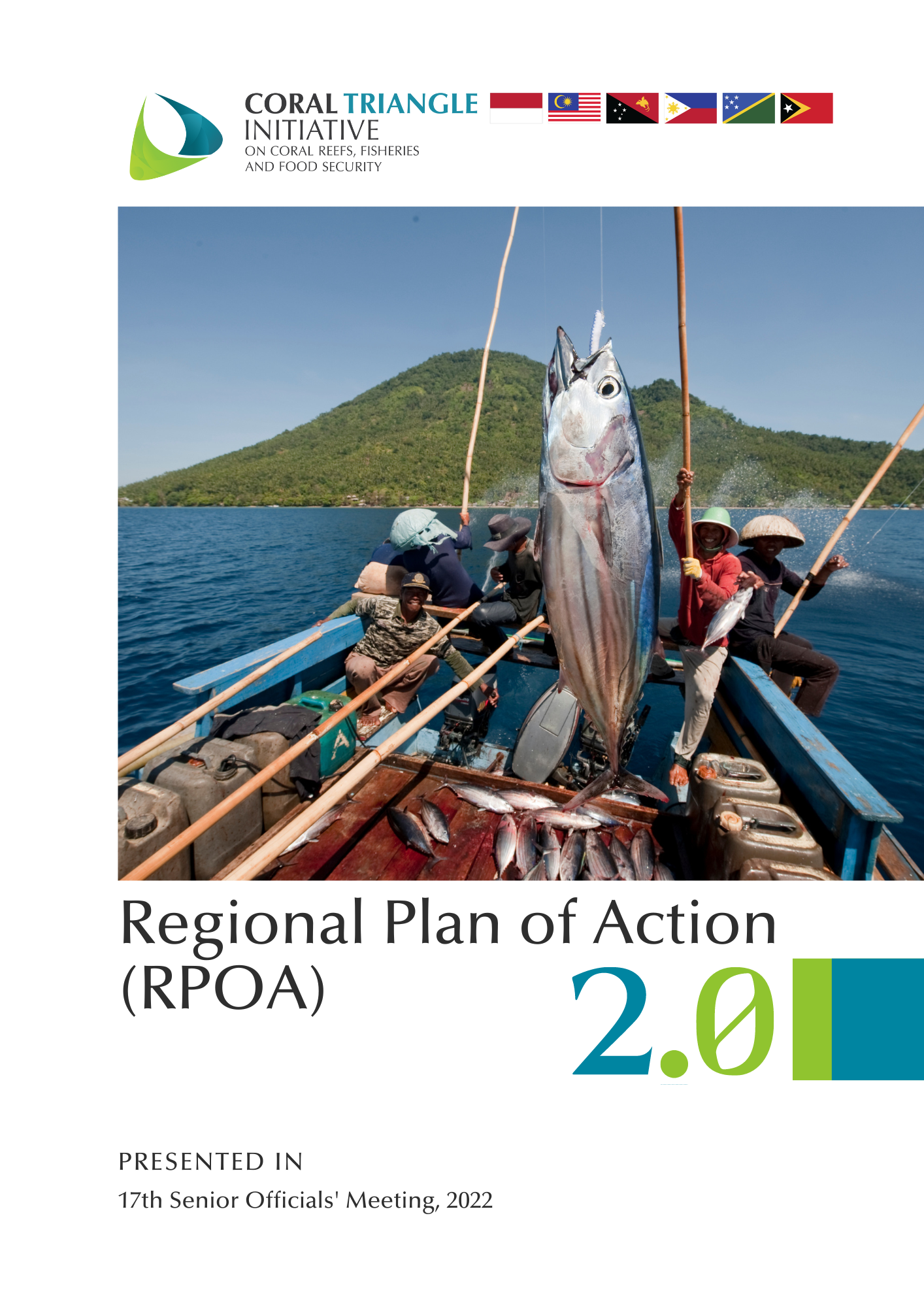 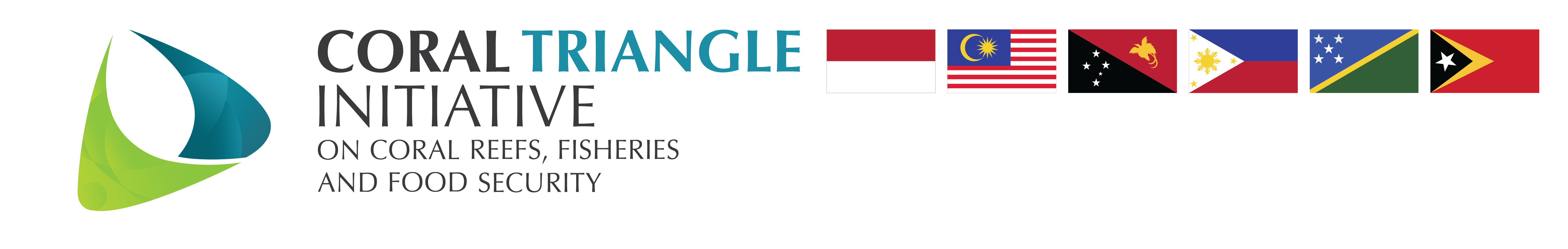 THE REGIONAL PLAN OF ACTION 2.0 DD/MM/2022CORAL TRIANGLE INITIATIVE on Coral reefs, Fisheries and Food SecurityREGIONAL PLAN OF ACTION 2.0 2021-2030Prepared by:CoraL triangle initiative on Coral reefs, Fisheries and Food securityREGIONAL SECRETARIAT JL. A.A. MARAMIS KAYUWATU, KAIRAGI II MANADO, NORTH SULAWESI 95254INDONESIACREDITSTABLE OF CONTENTSGLOSSARYCentre of Excellence (COE) in Output C1.1.3 refers to Capacity development in terms of Target C1 on Good governance, effective leadership and productive strategic partnerships achievedResilience: Resilience are defined by The National Academy of Sciences of America as, “the ability to prepare and plan for, absorb, recover from, and more successfully adapt to adverse events.”Key coastal and marine ecosystems are coral reefs, mangroves, seagrass beds in the Coral Triangle regionNature-based Solutions or Approaches: Nature-based Solutions (NbS) are defined by IUCN as “actions to protect, sustainably manage, and restore natural or modified ecosystems, that address societal challenges effectively and adaptively, simultaneously providing human well-being and biodiversity benefits”Threatened Species as defined in the IUCN Red list, and in particular the priority Threatened Species of Marine Mammals (Dugongs, cetaceans) Sea Turtles, Sharks and RaysCOASTFISH- Improved income, livelihoods and food security in an increasingly significant number of coastal communities across the region through a new sustainable coastal fisheries and poverty reduction initiativeACRONYMSASEAN	Association of Southeast Asian NationsBSS		Bismarck Solomon SeascapesCOVID-19	2019 Novel Coronavirus DiseaseCTC		Coral Triangle CenterCT Atlas	Coral Triangle Atlas CTI		Coral Triangle InitiativeCTI-CFF	Coral Triangle Initiative on Coral Reefs, Fisheries and Food SecurityCTI COM	Council of MinistersCTI CSO	Committee of Senior OfficialsCT MPA	Coral Triangle Marine Protected AreaCTMPAS	Coral Triangle Marine Protected Area System CT6	Coral Triangle Countries (Indonesia, Malaysia, Papua New Guinea, Philippines, Solomon Islands and Timor-Leste)EAFM	Ecosystems Approach to Fisheries ManagementEBA	Ecosystem-Based AdaptationED	Executive DirectorGESI	Gender Equality and Social Inclusivity FRWG	Financial Resources Working GroupICM	Integrated Coastal ManagementIUCN	International Union for Conservation of NatureIUU	Illegal, Unreported and Unregulated (fishing)LGN	Local Government NetworkLMMA	Locally Managed Marine AreaLSS	Lesser Sunda SeascapesM&E	Monitoring and EvaluationMEWG	Monitoring and Evaluation Working GroupMFA	Ministry of Foreign AffairsMMAF	Ministry of Marine Affairs and FisheriesMPA	Marine Protected AreaNCC		National Coordinating CommitteePWD		Person With Disability RCTF		Regional Conservation Trust FundRPOA		Regional Plan of ActionRS		Regional SecretariatSAG		Scientific Advisory GroupSDG		Sustainable Development GoalSMART	Specific, Measurable, Achievable, Relevant, TimeboundSOM		Senior Officials MeetingSSS		Sulu Sulawesi SeascapesTSWG		Threatened Species Working GroupTWG		Technical Working GroupUN		United NationsUSAID	US Agency for International DevelopmentWCS		Wildlife Conservation SocietyWLF		Women Leaders ForumWWF		World Wildlife Fund
Draft FOREWORD by Executive DirectorIt gives me great pleasure to present the Regional Plan of Action 2.0 (RPOA 2.0) of the  Coral Triangle Initiative on Coral Reefs, Fisheries, and Food Security (CTI-CFF) for 2021–2030. The RPOA 2.0 provides an overview of CTI-CFF’s strategic directions, Goals and Objectives for the next ten years and outlines CTI-CFF’s key priorities/regional activities in striving to meet the needs of our Member Parties in an efficient and optimized manner. The RPOA 2.0 also recognizes the crucial role of CTI-CFF to ensure the sustainable management of the Coral Triangle marine and coastal areas, with the protection of the marine biodiversity and fisheries for food security and well-being of the coastal communities at the core of its mandate. The RPOA 2.0 reflects CTI-CFF’s responsibilities and priorities/mandates as set out in the Agreement on the Establishment of the Regional Secretariat and the CT6 Leaders’ Summit Declaration.It has been developed in consultation with Member Parties and other stakeholders such as communities and Partners of CTI-CFF as well as other relevant stakeholders through an extensive process of meetings, workshops and Writeshops. The final document was eventually adopted by the SOM/COM of CTI-CFF in 2021/2022/2023____________CTI-CFF has highly committed groups in the CT6 National Coordinating Committee (NCCs) and in the Regional Secretariat. I am confident that, together with the unwavering and continuous support and sustainable resources from our Member Parties, CTI-CFF Partners and strategic collaborators, the RPOA 2.0 goals and objectives will be achieved by 2030….As this year CTI-CFF celebrates the 12th/ 13th Anniversary of the Leaders’ Summit, the adoption of the RPOA 2.0 reflects the CTI-CFF commitment to a results-based approach and utmost efficiency. The RPOA 2.0 also highlights the importance of strategic Public-Private Partnerships (SDG 17) in fulfilling CTI-CFF’s goals and responsibilities. We have achieved remarkable progress over the last 12 years, and I am confident that CTI-CFF will rise up to meet the opportunities and challenges ahead and contribute significantly to the achievement of the SDG 14 and CBD Aichi Target 11 post-2020 ……………….Sincerely,_______________________Dr Mohd Kushairi Mohd RajuddinDraft EXECUTIVE SUMMARYThe leaders of the CTI-CFF Member Parties have unanimously and resoundingly pledged to continue to commit to the goals and objectives of the CTI-CFF and the implementation of the RPOA 2021-2030. This RPOA 2.0 has 2 goals, 3 objectives, 7 Targets, 33 Regional Activities, 33 Outcomes, 90 Outputs which all the Member Countries actively contributed to during the lengthy promulgation process, and hence, effectively own. The accompanying Financial Strategy including a planned regional Trust Fund, as well as the Implementation and Communication strategies will make this RPOA 2.0 more robust and financially sustainable.The re-aligned RPOA 2.0 is well-designed to contribute significantly to the goals and objectives of the CTI-CFF. This renewed collective commitment for regional actions by the Member Countries and the financial and implementation strategies for mobilization of the resources required to fuel the selected regional actions will allow for the benefits of the marine and coastal ecosystems to flow and support the millions of people in the CT region who depend on them.The Coral Triangle (CT) region can be deemed successful if it brings both ecological and socio-economic benefits to the people in the region. The leaderships of the Coral Triangle Member Parties focus their commitments based on their belief that management actions must have dual functions of preserving biodiversity and supporting economic development and food security such as through sustainable fisheries. Growth in the local, national and regional economies need not adversely cost the ecosystems. Moreover, sustainable fisheries and other sustainable coastal activities can provide a strong foundation for meeting the economic aspirations of coastal communities while maintaining and enhancing the region’s extraordinary marine biodiversity and natural resource base. Sustainable development which includes sustainable resource management, based on science, can lead to a future where people and oceans thrive together. The need for transformative change is urgent – the kind of change that will ensure globally significant ecosystems, habitats, species and genes in the CT region are protected. Additionally, there must be sustainable use of the region’s natural assets achieved in the face of climate change. In tandem, food security connections must be addressed, resource management systems across administration levels and between government and private sector must be aligned, and investments in sustainable management must be secured. It is clear that the challenges, especially the Big Five of:  1. Climate change such as warming seawater, ocean acidification, ice-caps melting, sea level rise, storms/cyclones, changes in currents and coral bleaching.2. Pollution such as chemicals, sewage and fertilizers runoffs, garbage, plastics, Sea-based: noise, IAS biofouling.3. Unsustainable fishing such as overfishing, IUU fishing and fish bombing.4. Habitat degradation such as reclamation, aquaculture ponds and ships grounding. 5. Deep-sea mining that continue to pose a significant threat to the world in general, and specifically to the CT6 countries’ ability in sustaining healthy fisheries, sustainable livelihoods, economic growth, and food security. The CTI-CFF’s combined interventions, regionally and globally, are now more strategically integrated and focused on addressing some of these challenges. With renewed commitment by its Member Parties, the CTI-CFF is well-positioned in important seascapes, where its project-based and site-based work offers a good foundation to demonstrate the wider benefits of sustainable fisheries and blue economy development and to illustrate the positive role that women, youth and local community leaders can play. It is the regional, collaborative activities that are the focus of this strategic RPOA 2.0 and that can accelerate the impact of the important work done at the national levels in the CT Member Parties:CTI-CFF can enhance the impact of its work in the current priority seascapes and in the priority sites by bridging the stakeholders’ corporate responsibility with enabling policies for sustainable fisheries, food security, conservation of marine biodiversity and well-being of the coastal communities. CTI-CFF can sustain its work by mobilizing finance strategies and resources for initiatives led by empowered and able communities, by private sector actors and by local leaders that contribute significantly to its regional goals. In reaching financial sustainability CTI CFF aims to develop Trust Fund.CTI-CFF can expand its work by demonstrating the value of the CTI-CFF regional collaboration and partnerships to create impacts at larger scales and with other government agencies and international development partners and also with additional ocean-using sectors.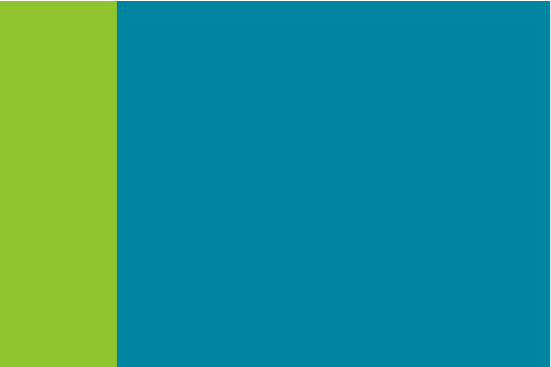 INTRODUCTION AND CONTEXTThe Coral Triangle Initiative on Coral Reefs, Fisheries and Food Security (CTI-CFF) is a multilateral partnership of six countries (CT6), composed of Indonesia, Malaysia, Philippines, Papua New Guinea, Solomon Islands, and Timor-Leste, working together to sustain the most extraordinary marine and coastal resources in the Coral Triangle by addressing crucial threats adversely impacting the climate, marine biodiversity, and food security. The CTI-CFF was created to enable collaboration that would ensure the sustainable ﬂow of beneﬁts from marine and coastal resources for the current and future generations. It seeks to address key economic, social and ecological drivers at all scales and institutional levels.       The CTI-CFF aims to facilitate regional collaboration around sustainable development policies and practices related to sustainable use of marine resources by combining solid conservation actions with good governance while also recognizing the distinct political, economic, environmental and social challenges of each individual CT6 country. The Coral Triangle (CT) region sits at a crossroad of rapidly expanding populations, economic activity and international trade. CT6 countries balance the domestic needs of today with investments required to sustain future economic growth within a dynamic regional geopolitical context. Such investments will involve continuous use of marine resources.In 2009, the CT6 governments developed an ambitious and visionary 10-year Regional Plan of Action (hereinafter referred as RPOA 1.0). It captured the joint priorities and commitments of each government and reﬂects extensive inputs from many partners. RPOA 1.0 was intended to serve as a rallying point for collective and parallel action at regional, national, and sub-national levels. Over the past years, this has taken many forms. At the regional level, multilateral action is undertaken by the CT6 governments, along with coordinated action by CT6 partners operating at the regional scale (e.g. funding agencies, international Non-Governmental Organizations [NGOs], and private sector companies). At the national level, broad stakeholder alliances collaborate around a shared national agenda in each country. And at the sub-national level, local governments and local stakeholders carry out collaborative efforts to generate needed impacts on-the-ground. A set of coordination mechanisms help catalyze collective actions, connect key actors, and maintain momentum. Please refer to Box 1 below on Milestones of the RPOA 1.0 Reports and the value-added to CTI. Box 1: Milestones of the RPOA 1.0 Reports and the value-added of CTIValue-added of CTICTI-CFF success in implementing previous 10-year RPOA proves that this Initiative is important in improving the management of coral reef, fisheries and food security in the region. With more ambitious goals for the next 10-year, CTI CFF looks forward to ensure coastal communities and coastal and marine ecosystems in the CT region are more resilient/able to adapt to impacts of climate change, natural and anthropogenic threats, by improving food security, sustainable fisheries and coastal livelihoods.One of the visions of CTI-CFF is to ensure that Marine Protected Areas (MPAs) in the Coral Triangle region are established and effectively managed. Throughout the year CTI-CFF successfully help CT-MPAs reach category 3 (Priority Development Sites) and 4 (Flagship sites) with 13 CT-MPAs in the first round of verification in 2014 and 18 Category 3 and 4 CT-MPAs in the second round of verification in 2015.Purpose and Scope As the commitments in the RPOA 1.0 are implemented, the CT6 and partners anticipate achieving tangible and measurable improvements in the health of the CT marine and coastal ecosystems, in the status of the CT ﬁsheries, and in the food security and well-being of the communities which depend on them. To further support such improvements, the RPOA 2.0 is promulgated with the purpose and scope as stated in Box 2 below.  Box 2: The Purpose and ScopeTo underpin the CTI collaboration, agreement to move beyond incremental actions remains, and transformational actions are needed, over the long-term to ensure the sustainable ﬂow of beneﬁts from marine and coastal resources for the present and future generations. In concrete terms, this will require the CT6 governments to continue addressing the key drivers – economic, social, and ecological – that inﬂuence the management and conservation of marine and coastal resources at all scales and institutional levels.Context to the RPOA 2.0 The CTI-CFF Member Countries are among the most biodiverse coral-reef rich countries in the world. Indonesia, Philippines, and Papua New Guinea rank first, third, and fifth, respectively, among the top five coral reef countries on earth (CTI-CFF Regional Secretariat, 2016; Green et al., 2011; White et al., 2014). However, without exception, the vast majority of coral reef ecosystems among Member Countries are considered under threat from activities, including overfishing, destructive fishing, marine pollution, habitat degradation and erosion, climate change (e.g., sea-level rise, rising temperature, ocean acidification), marine plastic pollution and coastal development (Burke, 2012; Cinner et al., n.d.; Heery et al., 2018; McLeod et al., 2010). The main threats to marine and coastal ecosystems of the CT region and the livelihoods and food-security for CT communities have not changed since the launch of the CTI-CFF.One outcome of the various consultations conducted in support of the RPOA 2.0 is the notion that enactment and enforcement of legislation and regulations for management of anthropogenic threats must be improved and accelerated. The consultations revealed that efforts to support a more rapid and wide-spread ability to cope with impacts of climate change is deemed more urgent now than when the CTI-CFF was formed.The CT region is an economic hub characterized by strong socio-economic forces that underlie several environmental threats including changing demographics, consumer preferences, rising prices of seafood, political uncertainties, natural disasters, and global policy dynamics (Burke, 2012; Heery et al., 2018). Yet these forces are juxtaposed by the reliance on fisheries for food security and employment as 8% of the CT6 population depends on fisheries and aquaculture for direct livelihood (Food and Agriculture Organization, 2020). However, consumer preferences and other market drivers affect products and services supplied by ecosystems and the CT6 countries are facing growing pressure from international markets to sustainably and responsibly sourced fisheries (Falktoft & Lambert, 2004; Ministry of Marine Affairs and Fisheries, 2011). These market drivers are impacted by rapid expansion of urban areas, infrastructure development in coastal areas, and continued growth of tourism, coal mining, agriculture, aquaculture, shipping, and the oil and gas sectors (Heery et al., 2018). Within the CT6 countries, the emerging middle class are more environmentally and socially aware which incentivizes the stakeholders to apply best practices (PT Hatfield Indonesia, 2018).The CT region is home to the most bio-diverse marine environments globally. The coral reefs that extend throughout the region create a biophysical connectivity between the CT6 marine areas further supporting the needs for the CTI-CFF institution. Concerted efforts are needed to address the numerous threats and issues that are common to the majority of the CT region. The vast majority of coral reef ecosystems in the CT region area considered to be under threat by illegal activities including overfishing, destructive fishing, marine pollution, deforestation and erosion, and coastal development. Fisheries face increasing pressure due to increasing global population and food demands Fisheries sustainability is affected by several drivers e.g., weak governance, socio-economic conditions, and ecosystem change.A common threat to the health of coastal and marine ecosystems and to marine wildlife throughout the CT region is marine pollution; particularly plastics. Regionally, there is a lack of programs and policies to alleviate these problems. Another issue in the CT region is the high vulnerability of coastal communities and the coastal and marine ecosystems to impacts from climate change (e.g., sea level rise, coral reef degradation following bleaching and impacts on fish stocks from ocean acidification) and extreme weather events. Societal pressures on the marine environment are evident by the sheer fact that one third of CT6 countries’ populations live within 10 km of their respective coastlines. As a result of the proximity of the population with the coastal ecosystems, fisheries and marine resources – particularly iconic species such as whales, turtles, and sharks - are highly linked to social and cultural values (Christensen & Tull, 2014; Robert H., 2005; Tomoko & Kotaro, 2013). As fish account for the majority of dietary protein in most CT6 countries, small-scale local fisheries are important in the social context (Halim et al., 2019; Yamazaki et al., 2018). Food security issues related to declining fish stocks are partially alleviated by a shift from agricultural jobs to manufacturing and the service sector jobs in the younger generations. However, this shift to different sectors is resulting in a population growth and emergence of a larger middle class which can be expected to increase human demand for marine resources (e.g. marine-based “luxuries such as seafood, and tourism) and thereby increase social and environmental pressures on this sector. (Berkes et al., 2006). In addition to causing uncertainty for families and coastal communities, more recently, there is evidence of actual conflicts between different fishing fleet, and between communities and visiting fishers over access to the resources (Bailey et al., 2008; Muawanah et al., 2012; Pomeroy et al., 2007). In the region, the growing focus on food security and maritime security also elevates the need to consider impacts on community well-being.ThreatsFollowing the above, the main threats to the marine and coastal ecosystems of the CT region and the dependency of livelihoods and food-security for CT communities have not changed much since the launch of the CTI-CFF but now include impacts related to the growing threats of marine debris. To counter and reduce most of these threats, importantly, over the past 10 years since the CTI-CFF launch, each of the CT6 governments has passed more legislation related to conservation in the CT region. One outcome of the various consultations conducted in support of the RPOA 2.0 is the notion that enactment and enforcement of legislation and regulations for management of human related threats must be improved and accelerated, including addressing the issue of marine debris. Also, following from the RPOA 1.0, consultations confirmed that an increased focus on empowering women and youth through specific actions in the RPOA 2.0 is deemed strategic to better link regional action with local stewardship. While a focus on significantly reducing the level of threats through the RPOA 2.0 will be extremely valuable on its own, importantly, it will support a more rapid and wide-spread ability of the coastal and marine ecosystems to cope with impacts of climate change. An additional focus on actively supporting coastal communities to cope with and adapt to the various impacts of climate change is deemed more urgent than 10 years ago.There is a direct linkage and correlation between the RPOA 2.0 actions and the SDGs. This can be mapped through the following table:Table x. RPOA 2.0 actions that complement the United Nation Sustainable Development Goals (UN-SDGs).Many global and regional conventions and treaties are relevant for the CTI. At the start of the CTI-CFF, the Convention on Biological Diversity (CBD) was often referred to. The Convention on Biological Diversity (CBD) has three main objectives namely i) the conservation of biological diversity; ii) the sustainable use of its components; and iii) the fair and equitable sharing of benefits arising from genetic resources. The CBD Conference of Parties (COP) in 2020 with its Priority Actions and Aichi Targets have higher relevance for the CTI-CFF.  The post biodiversity target that will be adopted at COP-16 of CBD will further support the work under NPOA 2.0 towards sustainable marine resource conservation. The United Nations Convention on the Law of the Sea, 1982 (1982 UNCLOS) continues to be mentioned in deliberations of the CT countries on obligation, duties and rights of coastal states. The significant progress facilitated by the CTI-CFF of the CT6 in identifying and declaring MPAs, has been a major contribution to the World Parks Congress (WPC). These conventions continue to be of high relevance to the CT region although other conventions adopted since RPOA 1.0 are potentially more relevant. These include firstly the Paris Agreement, which builds upon the United Nations Framework Convention on Climate Change (UNFCCC) and brings all nations into a common cause to undertake ambitious efforts to mitigate and adapt to climate change with enhanced support to assist developing countries such as the Green Climate Fund (GCF) and secondly, the 2030 agenda for sustainable development and the Sustainable Development Goals (SDGs). The RPOA 2.0 offers the ultimate opportunity for the CTI-CFF to focus regional actions for delivery of national commitments and obligations to these global conventions. The CTI-CFF is one of only few regional platforms where this combination of several Southeast Asia and Pacific countries comes together on these issues, and it has been important in triggering better exchange of information and instigating joint planning between and amongst governments, NGOs and donors. The planning done in RPOA 1.0 under the Seascape Goal is seen as an example of transboundary and large marine ecosystem area marine planning and development. Increasingly, this is with reference to SDG Goal 14 and current topics with high global interest such as: i) Food security; ii) Climate change adaptation; iii) Resilience; iv) Blue carbon; v) Marine debris; vi) Illegal, Unregulated and Unreported Fishing (IUU); and vii) Maritime security and sovereignty. The RPOA 2.0 is more explicit in focusing its regional priorities beyond biophysical measures and include food and nutrition security and improved well-being of coastal communities. This focus will provide more opportunities for the members and partners of the CTI-CFF to implement the relevant SDGs and other global indicators. The RPOA 2.0 is also designed towards better alignment with the policy frameworks of the United Nations Framework Convention for Climate Change (UNFCCC) and importantly with thematic areas including women's empowerment, food security, natural carbon capture and storage in mangrove forests and seagrass beds. Linking to National PrioritiesMuch of the relevance of the RPOA depends on the policy environments in the CT6 countries and including the National Plan of Action (NPOA). The policy environment in turn depends on the policy and legal instruments for marine management and conservation in each country. The policy and legal instruments affect how research findings are translated to policies, regulations and enforcement, and affects the efficiency of implementing projects and programs. While certain country characteristics are commonly shared by the CT6 countries, others set them apart. This includes the legal and administrative environments which partially accounts for differences between countries with regards to their preferences expressed for the RPOA 2.0. The RPOA 2.0 is designed to enable different countries in different priority seascapes, to select to work on certain prioritized actions.However, in order to identify threats and issues for which a regional collaborative approach would be useful, the political, economic, environmental, and social conditions of each CT6 country as also reflected in their NPOAs, were considered and assessed through the lens of the four Design Principles developed in the RPOA Inception Report, i.e., Additionality, Thematic consistency, Commonality, and Feasibility. Further, the capacity of the CT6 to implement is also considered, therefore, the RPOA 2.0 has emphasis on capacity building. From the outcome level, the agreed capacity aspects of the RPOA 2.0 are: Enhanced capacity, protection, tracking, monitoring and/or communication protocols of the CTI region (and CT6) in combatting illegal wildlife trade in accordance with relevant international Instruments/agreements such as CITES, CBD, etc.Enhanced capacity and collaboration across and between CT6 countries in establishing and/or managing migratory species corridorsGUIDING PRINCIPLESThe guiding principles used in the RPOA 1.0 will continue to guide actions under the CTI RPOA 2.0:Principle #1: CTI should support people-centered biodiversity conservation, sustainable development, poverty reduction and equitable beneﬁt sharing. CTI goals and actions should address both poverty reduction (e.g., food security, income, and sustainable livelihoods for coastal communities) and biodiversity conservation (e.g., conservation and sustainable use of species, habitats, and ecosystems). Principle #2: CTI should be based on solid science. Solid science and data on ﬁsheries, biodiversity, natural resources, risks management and poverty reduction beneﬁts should form a basis for establishing goals and implementation activities. In the absence of conclusive scientiﬁc information, the precautionary principle/approach will apply.Principle #3: CTI should be centered on quantitative goals and timetables adopted by governments at the highest political levels. Concrete, quantitative goals should be established that are measurable and linked to speciﬁc and realistic timetables for achievement. Speciﬁc milestones should be adopted that deﬁne progress toward achieving these goals. Goals should cover both national and regional levels. Indicators should be adopted with clear targets and timeframes.Principle #4:  “The CTI-CFF should build on best practices from previous multilateral cooperation, such as the Sulu-Sulawesi Marine Eco-region (SSME), Lesser Sunda and Bismarck Solomon Seas. CTI should use existing and future forums to promote implementation. These include but not limited to the tri-national commissions on the Sulu Sulawesi Marine Ecoregion (SSME) and Bismarck Solomon Seas Ecoregion (BSSE); Asia Pacific Economic Cooperation (APEC); Association of South East Asian Nations (ASEAN); Coordinating Body of the Seas of East Asia (COBSEA), High Level Panel for a Sustainable Ocean Economy, International Coral Reef Initiative (ICRI), Intergovernmental Oceanographic Commission (IOC)], Secretariat for the South Paciﬁc Regional Environment Program (SPREP); the Brunei, Indonesia, Malaysia and Philippines East ASEAN Growth Area (BIMP-EAGA); Arafura and Timor Seas Ecosystem Action (ATSEA); and Program for the Environmental Management of the Seas of East Asia (PEMSEA).Principle #5: CTI should be aligned with the goals and targets of international fora and at the same time should be able to promotes its vision and agenda of these international fora. Goals and activities should be supportive of international and regional commitments already made under relevant legal instruments and multilateral processes (e.g., SSME, CBD, SDG 2021-2030, ASEAN, APEC, Paciﬁc Islands Forum, CITES, UNCLOS, Regional Fisheries Management Organizations, and UNFCCC).Principle #6: CTI should recognize the transboundary nature of some important marine natural resources. Goals / activities should take into account the transboundary nature of some marine resources and threats (land- and sea-based) to these resources (e.g., shared ﬁsh stocks, migratory sea turtles and marine mammals, IUU ﬁshing, live reef ﬁsh trade). Trans-boundary activities under CTI should not prejudice recognized boundaries or ongoing negotiations on legal boundaries between nations.Principle #7: CTI should emphasize priority geographies. Goals / activities should help focus resources and investments on priority geographies (e.g., large-scale “seascapes” requiring prioritized attention, identiﬁed through ecoregional assessment processes).Principle #8: CTI should be inclusive and engage multiple stakeholders. Multiple stakeholder groups should be actively engaged in the CTI, including other national governments, local governments, NGOs, private sector companies, bilateral donor agencies, multilateral agencies, universities and research agencies, as well as coastal communities including Person with Disability (PWDs), women and youth”Principle #9: CTI should recognize the uniqueness, risks (physical threats, both natural and human induced), fragility and vulnerability of island ecosystems.CORE STRATEGIESTo achieve the impact at the CT regional level, the RPOA 2.0 is designed around four main strategies for the period of 2021 to 2030 as well as an institutional management strategy.The core strategies are:Inform and support the development of conducive policy and regulations for the CTI-CFF goal/vision.Engage and motivate all stakeholders especially coastal communities and private sector into action for the CTI-CFF Enhance and optimize partnerships (international, regional, national, and local) for capacity development, empowerment of key stakeholders especially coastal communities, to accelerate progress on the CTI-CFF goal/vision.Identify and establish clear resource mobilization plan for the CTI-CFF goal/visionCOMMITMENTs TO ACTIONThe countries promote agreed approaches to managing marine and coastal ecosystems and resources, including the ecosystem approach and the precautionary principle. Through the RPOA 2.0, to successfully achieve sustainable management of marine and coastal resources for current and future generations, the CT6 countries collectively and individually committed to: Designate the sustainable management of marine and coastal resources as a high and urgent ongoing priority on our national agendas;Mobilize high-level public and private sector leadership;Achieve enhanced regional collaboration to address important regional problems;Implement needed economic, policy and legal reforms;Establish a system of sustainable funding and orient these ﬁnancial resources toward achievement of the CTI Plan of Action;Achieve a rapid improvement in institutional and human capacity;Lead effective, highly participatory multi-stakeholder alliances;Integrate conservation, management and development; andPromote public / private partnerships.This RPOA 2.0 builds on progress achieved, through RPOA 1.0 on these very same commitments, and includes a focused set of priority regional actions to be taken over 5 years to allow for relevant, feasible, and measurable impacts by 2025. Regional actions are organized around a three-level structure:Goal. There is one goal for 2025 and one goal for 2030, to be agreed at the SOM17 in (month and year). Targets (with associated timetables). Under the 2025 goal are time-bound targets for the period 2025-2030. These encompass priority eco-systems, priority fish stocks and priority threatened/endangered species some of which that can be selected by countries separately. Regional actions. Under each target are one or more time-bound regional-level actions. Currently, these include actions to be continued from RPOA 1.0 as well as new actions. All actions will be in support of i) Protecting the health of CTs critical ecosystems (Coral reefs, Mangroves and Seagrass beds) with Marine Protected Areas, and ii) Fisheries management for CTs priority fisheries (Life Reef fisheries and Tuna fisheries).National actions that are critical to the success of regional actions can be extracted from NPOA that have been developed in each country and alignment of NPOAs will be done after final acceptance of the RPOA 2.0.Renewed Commitments Logic and Premise 1Impact LogicCollaboration through the CTI-CFF will deepen and accelerate the impacts of global, regional, national and local action towards the sustainability of marine resources, fisheries, and food security in the CT6. PremiseTo strengthen the effectiveness and increase efficiencies of the CTI-CFF, it is important to prioritize and accelerate successful approaches initiated in the past 10 years (i.e., CTMPAS and the EAFM). Strategic actions that can rapidly demonstrate the value proposition of the CTI-CFF collaboration are vital in these efforts.Likewise, as the global community addresses the root causes and the larger impact of climate change, it is imperative for the CTI-CFF to ensure that the network of marine ecosystems within the CT region are resilient enough to function amid climate change stresses. When this happens, CTI-CFF would have created positive impact on millions of people living in coastal communities.  Goals, OBJECTIVES, TARGETS, regional Activities, OUTCOMES, OUTPUTS AND IndicatorsFollowing the above, if the outcome of the collaboration through the CTI-CFF is that benefits continue to flow from marine and coastal resources - defined in the vision and principles of the CTI-CFF as food security, sustainable fisheries, and coastal livelihoods – the marine and coastal ecosystems must be managed and protected to support delivery of those benefits in spite of negative impacts of climate change on the natural coastal and marine ecosystems. To support this outcome, the ability of coastal communities to cope with negative impacts of climate change must be enhanced. Hence, there are two goals, three objectives for the RPOA 2.0 and several targets.GOALS  Impact statement: The implementation of RPOA 2.0 will enable resilient ecosystem and coastal communities, with food security and sustainable livelihoods through conservation and sustainable management of the ocean in the CT region.The CTI-CFF RPOA 2.0 covers a ten-year period with a five-year goal (as intermediate goal for review) and a ten-year goal, as follows: RPOA 2.0 - 2025 Goal. By 2025, coastal communities and coastal and marine ecosystems are enabled to cope with the impacts of climate change, natural and anthropogenic threats, in the Coral Triangle region, due to measurable increased regional collaboration between the CT6 and our partners, for the implementation of the RPOA 2.0 facilitated through a strong and effective CTI-CFF.RPOA 2.0 - 2030 GoalBy 2030, coastal communities and coastal and marine ecosystems in the CT region are more resilient/able to adapt to impacts of climate change, natural and anthropogenic threats, by improving food security, sustainable fisheries and coastal livelihoods.     OBJECTIVES The three objectives are: Objective A: By 2030, health of coastal and marine ecosystems, priority threatened species and fisheries in the Coral Triangle region are improved through effective management actions.Objective B: By 2030, Risk resilience and socioeconomic conditions, in particular food security and coastal livelihoods, of communities living in the Coral Triangle region are improved.Objective C: CTI-CFF Governance, Leadership and Partnership. The agreed commitments are tabulated in Table 1 below, where they are organized under Goals, Objectives, Targets, Regional Activities, (National) Activities as well as indicators.Table 1. List of agreed commitmentsRESOURCE NEEDSFollowing the endorsement of the new RPOA, a detailed budget for its implementation during 2021 to 2030 will need to be prepared. The detailed budget shall cover basic operations of the Regional Secretariat in support of internal coordination of a limited number of coordination mechanisms such as the Senior Officials Meeting (SOM); funds to implement priority external functions such as strategic communications, development of partnerships and monitoring & evaluation (M&E); and funds to implement national priority programs in each of the CT6 countries. Taking into account that the Country Contribution needs to be continued at the minimum level to support administrative/operations of the Regional Secretariat, sustainable financing mechanism through Regional Conservation Trust Fund is being prepared to support the activities.  Other supports needed in capacity development, trainings and cross cutting initiatives from partners.  Please refer to financial strategy for more information.GOVERNANCE AND OPERATIONAL CONSIDERATIONSThat role of RS can be changed depending on the performance, financial and system audit throughout its operation. TWGs should meet regularly and proactively lead the implementation and decision-making process on the prioritization of CTI activities and does communication and outreach activities with support from RS. Governance Working Groups (GWGs), Cross-Cutting Initiatives (CCIs) and Scientific Advisory Group (SAG) complement and actively support the TWGs in terms of providing inputs in the internal and external operations of RS, cross-cutting themes and scientific information to support CTI-CFF Implementation.Please refer to implementation strategy for more information.ANNEXESANNEX 1 Map of the Coral Triangle Milestones of the RPOA 1.0 Reports and the value-added of CTI.*State of Coral Triangle Report once every 10 years. The CTI-CFF Regional Secretariat Established in 2015 to coordinate and facilitate the implementation of RPOA. The Agreement on the Establishment of the Regional Secretariat of the CTI-CFF was registered with the Secretary General of United Nations in accordance article 102 of the charter of the United Nations in November 2017. The CTI-CFF RPOA successfully reviewed in 2018 and RPOA 2.0 drafting started in 2019. Migration and re-design of Coral Triangle Atlas from WorldFish to CTI-CFF Regional Secretariat back in 2019. The CTI-CFF Technical and Governance Working Groups and Cross-Cutting Initiatives implemented most of the activities identified in their approved work plans. Some of the significant outcomes from the activities of the Working Groups were: SeascapeSeascapes continue to be a successful mechanism of large-scale geographies prioritized for investments and actions, where best practices are demonstrated and expanded. Endorsement of Priority Seascapes which now stood a  total three Priority Seascapes (Sulu Sulawesi Seascape, Bismarck Solomon Seas Ecoregion and Lesser Sunda).The Term of References (TORs) for Sulu Sulawesi Sub-Working Group, Bismarck Solomon Seas Ecoregion and Lesser Sunda are now completed.The Establishment of the Sub-Regional Mechanism for Sulu-Sulawesi Seascape have been finalized. The proposed Seascape Approach to Securing Coral Reef Fishery and Biodiversity Resources in the Sulu-Sulawesi Seascape project has been accepted by CT6 countries for GEF submission.Solutions for Marine and Coastal Resilience (SOMACORE) proposed project by GIZ has been endorsed at SOM 2019.Current Priority seascapes includes the Sulu Sulawesi Marine Ecoregion (SSME) and the Bismarck Solomon Seas Ecoregion (BSSE), and the recently adopted Lesser Sunda.Seascape General Model and Framework finalized.EAFMThe Sustainable Coastal Fisheries and Poverty Reduction Initiative (COASTFISH) is recognized as an important EAFM approach towards ensuring sustainable livelihood and Food security, thus, was recommended as one of the major foci of the RPOA 2.0.Draft Regional e-CDT roadmap and technical guideline tailored for CTI-CFF.Strengthening Organizational and Administration Capacity for improved Fisheries Management (SOACAP) Project in 2017 – 2019 with budget of USD328,000 and has been completed. The proposed Seascape Approach to Securing Coral Reef Fishery and Biodiversity Resources in the Sulu-Sulawesi Seascape project has been accepted by CT6 countries for GEF submission.WWF EU Ocean Governance supported CT6 on Coral Reefs rehabilitation and for the learning exchange between Atlantic and Asia Pacific.Sustainable Fisheries in Asia (SUFIA) is supported by USAID RDMA for SEAFDEC and CTI-CFF for 2 years (starting from 2020). Completed Terms of Reference of the EAFM Framework and its M&E indicators. EAFM trainings at regional and local levels; countries adopted training modules; countries strengthen fisheries policies and legislations.MPAStrengthening Coral Triangle Marine Protected Area System (CTMPAS) via improved, evidence-based effective management of protected areas 1st and 2nd rounds for categories 3 and 4 of the CTMPAS were completed and endorsed at SOM- 2014 and 2015 and verified in 2021.Other Effective Area-Based Conservation Measures (OECM) is being considered by CTI Member countries to fulfil their Convention of Biological Diversity (CBD) Aichi Target 11 obligations.The numbers and coverage of Marine Protected Areas in CTI Member Countries, as recorded in CT Atlas, have increased. Regional Cooperation with Corredor Marino de Conservacion del Pacifico Este Tropical (CMAR) since 2016. CT Atlas migration to RS and online training for NCC and correction of MPA database.Sustainable Marine Tourism Task Force was established.Completed MPA System FrameworkCompleted M&E indicatorsGenerated MPA map via CT AtlasCTMPAS nomination and selection process implementedCCA Regional Early Action Plan (REAP) and Local Early Action Plan (LEAP)Agreement to finalize the CCA Executive Course.The draft web page Virtual Centers of Excellence (COE).Finalized CCA Joint Communique.Threatened Species The Pool of Experts for Threatened Species Working Group.Finalisation of M&E Indicators for Threatened Species.Distribution Map of Certain Threatened Species.The draft webpage of CTI list of Experts and TS Pool of ExpertsIdentified the need for development of Region-wide Conservation Plans for sea turtles, sharks & rays, marine mammals respectively; andIdentified the need for the development of a Region-wide Assessment on Threatened Species in the CT regionGovernance Working Group: Monitoring and Evaluation Monitoring and Evaluation Operation Systems Manual in 2014.Monitoring and Evaluation Webinar Training in 2020. CT Atlas training for NCCs in 2020.Updated M&E Data Collection and Information Sharing Mechanism and approved during SOM 16.M&E Plan Framework template finalized.Finalized RPOA 2.0.Finance ResourcesStrengthening and establishing collaboration with Strategic Partners by re-activating Strategic Partners – CTI-CFF Regional Secretariat physical and virtual meeting. The Project Preparation Facility (PPF) was adopted at 11th SOM in Manado 2015. The new revised PPF was adopted in April 2020 by FRWG and socialized to the partners.The trust fund development started in 2020 with the webinar training on Conservation Finance in the Coral Triangle, co-organized by WCS KfW EU, CFA and the CTI-CFF and further Consultation with partners and CT6 member countries.Cross-Cutting Initiatives: Women Leaders ForumIntergenerational Mentoring Program.CTI-CFF WLF Competency Model module to elevate women leadership in Marine and Coastal Management.Gender Equality and Social Inclusion (GESI) Stocktake in 2019.GESI Policy Consultancy in 2020.  WLF Roadmap 2020 – 2025. GESI policy document developed and approved during the SOM 16.Maritime Local Government NetworkRegistered as a Legal Entity Organisation that can also collect membership fee. Applied to CTI-CFF as CTI Partner in 2019.Maritime LGN Roadmap 2020 – 2025. Sustainable Business ForumThe first Regional Business Forum was in Bali in 2015.Responsible Business Forum (RBF) Roadmap. At SOM 15 in Solomon Islands, RBF was renamed as Sustainable Business Forum (SBF).CTC and WWF drafted a concept note for SBF. University PartnershipInitiated the University Partnership, Developed workplan focused on capacity building, outreach and funding mechanism, Development of a webpage consisting of the CTI List of Experts.The purpose of the RPOA 2.0 is to focus and align regional collaboration in support of outcomes that will be considered beneficiary by the CT6 Countries in the next ten years for 2021 to 2030, with review in 2025 and is focused to allow for relevant, feasible, and measurable impacts. The scope of the RPOA 2.0 from 2021–2030 consists of: Timeframe The next five years from 2021 to 2025 will focus on achieving the 1st goal “By 2025, coastal communities and coastal and marine ecosystems are enabled to cope with the impacts of climate change, natural and anthropogenic threats, in the Coral Triangle region, due to measurable increased regional collaboration between the CT6 and our partners, for the implementation of the RPOA 2.0 facilitated through a strong and effective CTI-CFF” After five years in 2025, a mid-term review will be done to identify the changes to the RPOA 2.0.From 2026 to 2030, the 2nd goal to be achieve is “By 2030, coastal communities and coastal and marine ecosystems in the CT region are more resilient/able to adapt to impacts of climate change, natural and anthropogenic threats, by improving food security, sustainable fisheries and coastal livelihoods” Geography, Jurisdiction/DelimitationThe geographic scope of implementation of the CTI is within the EEZ of Member Countries.  The CTI RPOA 2.0 may be implemented within waters under national jurisdiction of each of the Coral Triangle governments, in accordance with their rights and obligations pursuant to international laws and the prevailing laws, rules and regulations of each country. The Application is without prejudice to the sovereign rights of the parties over marine resources within national jurisdiction, or the position of the parties on delimitation of maritime boundaries between States with opposite or adjacent coasts.SDGsAgreed RPOA 2.0SDG 1 & SDG 2Implementation of the COASTFISH regional framework for sustainable coastal fisheries and poverty reduction initiatives in achieving food security and improving coastal livelihoods.Strengthen sustainable marine tourism and other related or allied livelihood enterprises in the Coral Triangle Region to improve the well-being of coastal communities.SDG 5Implementation of Gender Equality and Social Inclusion (GESI) Policy.SDG 13Improve capacity in generating and reporting information on Climate Change risksDevelopment of policy and science-based research studies that cuts across all the objectives A to C for decision-making on key regional/global issues that will have significant impacts on the CT Region's marine and coastal communities.SDG 14Support and/or strengthen regional and national conservation, adaptation & mitigation approaches, management actions and financing models on coastal and marine ecosystems (coral reefs, mangroves, and seagrass beds) in the Priority Seascapes and CTMPAS through strategic partnerships.Develop and implement strategies and initiatives for addressing marine pollution in the Coral Triangle region.Establishing and managing effective migratory species (marine mammals, sea turtles, sharks and rays) corridors in the Coral Triangle region.                     SDG 17Partnerships, Assessment and Implementation of Climate Change Adaptation for coastal environment and small-islands ecosystemsEffectively address and combat illegal wildlife trade, including increased regional collaboration and improved monitoring efforts, in the Coral Triangle region.Build on existing sub-regional groupings and implement transboundary actions in support of addressing IUU fishing in the CT Region. OUTCOMEOUTPUTINDICATORSOBJECTIVE A:By 2030, health of coastal and marine ecosystems, priority threatened species and fisheries in the Coral Triangle region are improved through effective management actionsOBJECTIVE A:By 2030, health of coastal and marine ecosystems, priority threatened species and fisheries in the Coral Triangle region are improved through effective management actionsOBJECTIVE A:By 2030, health of coastal and marine ecosystems, priority threatened species and fisheries in the Coral Triangle region are improved through effective management actionsTARGET A1 CORAL REEFS, MANGROVES and SEAGRASS BEDsTARGET A1 CORAL REEFS, MANGROVES and SEAGRASS BEDsTARGET A1 CORAL REEFS, MANGROVES and SEAGRASS BEDsTarget Outcome A1 By 2030, coral reefs, mangroves, seagrass beds and other coastal and marine ecosystems in the CT Region are resilient and effectively managed and/or the impacts of climate change, natural and anthropogenic stressors on reefs, mangroves and seagrass beds are reduced, by comparison with 2020Target Outcome Indicator A1  % Coverage of resilient coral reefs, mangroves and seagrass beds in each CT6 country are protected and have effective management plans (that include the reduction of stressors e.g. climate change, natural and anthropogenic) at CTMPAS 3 and 4 levels, by 2030 using 2020 as the baseline# of established/MPAs/MMAs/LMMAs/OECMs with resilient coral reefs, mangroves and seagrass beds in each CT6 country are protected and have effective management plans (that include the reduction of stressors e.g. climate change, natural and anthropogenic) at CTMPAS 3 and 4 levels, by 2030 using 2020 as the baselineTarget Output A1.1 By 2030, coral reefs, mangroves, seagrass beds and other coastal and marine ecosystems in the CT Region are more resilient and effectively managed through strategies including, but not limited to, Marine Protected Areas (MPAs), Marine Managed Areas (MMAs) Locally Managed Marine Areas (LMMAs), Other Effective Area- Based Conservation Measure (OECM), based on TL: 2020 baseline.Target Output Indicator A1.1 Increasing % coverage of Marine Protected Areas (MPAs), Marine Managed Areas (MMAs), Locally Managed Marine Areas (LMMAs), Other Effective Area- Based Conservation Measure (OECM), covering key biodiversity areas and management effectiveness, by 2030, based on 2020 baseline.Increasing # of CTMPAS levels 1 to 4 of Marine Protected Areas (MPAs), Marine Managed Areas (MMAs) Locally Managed Marine Areas (LMMAs), Other Effective Area- Based Conservation Measure (OECM), with management plans including sustainable financial programs by 2030, based on 2022 baseline.Increasing # of networks of MPAs/ LMMAs/ OECMs, by 2030, based on 2020 baseline.Increasing coverage in the connectivity/ networks of MPAs/ MMAs/ LMMAs/ OECMs in integrating terrestrial and marine ecosystems (e.g., ICZM) by 2030, based on 2020 baseline.Increasing # of population/species of herbivorous fish at the coral bleaching sites in the coral reef system (to graze the algae after coral bleaching sites), by 2030, based on 2020 baseline.Target Output A1.2  By 2030, a number of appropriate regulations, guidelines, communications, and other relevant strategies, are developed and/or implemented to ensure more resilient and/or effectively managed coral reefs, mangroves and seagrass beds and other coastal and marine ecosystems in the CT Region.Target Output Indicator A1.2:Increasing number of appropriate regulations, communications, and other relevant strategies for a more resilient and/or effectively managed coral reefs, mangroves and seagrass beds by 2030, compared to the 2020 baseline.# of funding strategies developed and implemented for protection of coral reefs, seagrass beds and mangroves in each CT6 country by 2030, compared to the 2020 baseline. # of communication strategies developed and implemented for protection of coral reefs, seagrass beds and mangroves in each CT6 country by 2030, compared to the 2020 baseline.Regional Activity A1.1: Support and/or strengthen regional and national conservation and management actions of coastal and marine ecosystems (coral reefs, mangroves, and seagrass beds) in the Priority Seascapes and CTMPAS through strategic partnershipsRegional Activity A1.1: Support and/or strengthen regional and national conservation and management actions of coastal and marine ecosystems (coral reefs, mangroves, and seagrass beds) in the Priority Seascapes and CTMPAS through strategic partnershipsRegional Activity A1.1: Support and/or strengthen regional and national conservation and management actions of coastal and marine ecosystems (coral reefs, mangroves, and seagrass beds) in the Priority Seascapes and CTMPAS through strategic partnershipsOutcome A1.1.1Established regional/international strategic partnerships to support Priority Seascapes and CTMPAS as well as programs/projects/initiatives and to strengthen actions on coastal and marine ecosystems (coral reefs, mangroves, and seagrass beds)Outcome Indicator A1.1.1Increase # of Collaboration agreements, memoranda of understanding, regional/ international/ strategic partnerships to support regional and national conservation and management actions in the Priority Seascapes and CTMPAS. Increase # of successful programs/ projects/ initiatives and to strengthen regional and national conservation and management actions on coastal and marine ecosystems (coral reefs, mangroves, and seagrass beds).Output Indicator A1.1.1.aPartner engagement strategic plan is developed and endorsed, to be launched along with RPOA 2.0, that describes the principles, objectives, and strategies of CTI-CFF partner engagement, to be followed by other specific partner engagement plansOutput Indicator A1.1.1.a# of existing Partner engagement strategic plan/ framework is developed# of new Partner engagement strategic plan/ framework is developed and endorsed to be launched along with RPOA 2.0.# of other partner engagement plans are developed and endorsed, after the launch of the RPOA 2.0.  Output Indicator A1.1.1.bBy 2030, at least 3 new significant and strategic regional/international partnerships and at least 2 new partnerships are implemented in each of the CT countries with clear and measurable goals for improving the status of coastal and marine ecosystems (coral reefs, mangroves, and seagrass beds) in the Priority Seascapes and CTMPASOutput Indicator A1.1.1.bIncrease # of collaborations and partnerships implemented in each of the CT countries with clear and measurable goals for improving the status of coastal and marine ecosystems (coral reefs, mangroves, and seagrass beds) in the Priority Seascapes and CTMPAS, by 2030.Increase amount of funding from Partners as a proportion of Program Services budget, by 2030.Regional Activity A1.2: Develop and execute sustainable finance strategies, and other innovative financing models, to increase financial self-reliance, for the management of the coastal and marine ecosystems in Priority Seascapes and CTMPAS. Regional Activity A1.2: Develop and execute sustainable finance strategies, and other innovative financing models, to increase financial self-reliance, for the management of the coastal and marine ecosystems in Priority Seascapes and CTMPAS. Regional Activity A1.2: Develop and execute sustainable finance strategies, and other innovative financing models, to increase financial self-reliance, for the management of the coastal and marine ecosystems in Priority Seascapes and CTMPAS. Outcome A1.2.1 By 2030, the management costs of the Coral Triangle Marine Protected Areas (CT-MPAs) of level 3 and 4 of CTMPAS are increasingly supported and/or incentivized by innovative and sustainable financing/investment/business models of both public and/or non-public financeOutcome Indicator A1.2.1# of innovative and sustainable financing/investment/business models of both public and/or non-public finance to increase support and/or to incentivize the management costs of the Coral Triangle Marine Protected Areas (CT-MPAs) of level 3 and 4 of CTMPAS, by 2030. # of efforts (advocacy materials, workshops, trainings, meetings) taken to explore opportunities for seeking public and/or nonpublic finance to support conservation and management of ecosystem in CT6 countries, by 2030Output A1.2.1.a  
Between 2021-2023, a feasibility assessment of innovative sustainable financial measures is prepared and distributed, building on existing initiatives, programs and studies, to aid CT6 members and partnersOutput Indicator A1.2.1.a # of feasibility assessments of innovative sustainable financial measures/options (e.g.  Payment for ecosystem services) are explored and accepted for finance, opportunities to build on existing initiatives, programs and studies, to aid CT6 members and partners, by 2023 # of meetings/ consultations with CT6 and partners to explore the concept of environmental fund (endowment, sinking fund, revolving fund, cess) by the private sector, by 2023.# of innovative finance projects implemented and operational, by 2023.# of innovative and sustainable financing/ investments plans/business plans sources/options are identified for the Coral Triangle Marine Protected Areas (CT-MPAs) of level 3 and 4 of CTMPAS.# of CTMPAS level 3 and 4 to show management effectiveness, sustainability and self-reliance, and rated/ranked, by 2023.Output A1.2.1.b  
By 2023 at least 2 innovative financial options are initiated by the RS with CT6 countries and partners, building on existing initiatives where appropriateOutput Indicator A1.2.1.b  # of innovative financial options are initiated by the RS with CT6 countries and partners, building on existing initiatives where appropriate, by 2023.Amount of funding received for innovative financial options, initiated by the RS with CT6 countries and partners, building on existing initiatives where appropriate, by 2023.Output A1.2.1.cBy 2028, at least 4 innovative financial options are fully operational within the CT RegionOutput Indicator A1.2.1.c  
# of innovative financial options are fully operational within the CT Region, by 2028. Amount of funding received for the innovative financial options, which are fully operational within the CT Region, by 2028.Output A1.2.1.d
By 2030, at least 10% of the management costs of the Coral Triangle Marine Protected Areas (CT-MPAs) of level 3 and 4 of CTMPAS are, in general, sustainably supported by innovative and sustainable financing optionsOutput Indicator A1.2.1.d Amount of the management costs of the Coral Triangle Marine Protected Areas (CT-MPAs) of level 3 and 4 of CTMPAS are, in general, sustainably supported by innovative and sustainable financing options, by 2030.Regional Activity A1.3: Mainstream Ecosystem based adaptation and mitigation approaches for CT6 members and partners under the CTI-CFF frameworkRegional Activity A1.3: Mainstream Ecosystem based adaptation and mitigation approaches for CT6 members and partners under the CTI-CFF frameworkRegional Activity A1.3: Mainstream Ecosystem based adaptation and mitigation approaches for CT6 members and partners under the CTI-CFF frameworkOutcome A1.3.1Regional ecosystem-based adaptation and mitigation initiatives are actively pursued and promoted to improve protection of key coastal and marine ecosystems in the Coral Triangle regionOutcome Indicator A1.3.1 # of reported regional Ecosystem based adaptation and mitigation plans/initiatives pursued and promoted to improve protection of already identified key coastal and marine ecosystems in the Coral Triangle region. Amount of funding allocated for regional ecosystem-based adaptation and mitigation initiatives to improve protection of key coastal and marine ecosystems in the Coral Triangle region.Output A1.3.1.aBy 2025, Regional agreements/frameworks/plans, specific guidelines, building on CTI-CFF LEAP and REAP, and other existing initiatives, to apply regional ecosystem-based adaptation and mitigation solutions are developed and implemented, to support efforts to protect key coastal and marine ecosystems in the Coral Triangle regionOutput indicators A1.3.1.a  # of regional agreements/frameworks/plans, specific guidelines, building on CTI-CFF LEAP and REAP, and other existing initiatives, to apply regional ecosystem-based adaptation and mitigation solutions are developed and implemented, to support efforts to protect key coastal and marine ecosystems in the Coral Triangle region,  by 2025.Outcome A1.3.2Facilitate and develop Nature-Based approaches, including integrating citizen science, for governments, private sectors and other stakeholders (local communities, Local Governments) in the Coral Triangle regionOutcome Indicator A1.3.2# of Nature-Based approaches facilitated, developed and implemented, including integrating citizen science, for governments, private sectors and other stakeholders (local communities, Local Governments) in the Coral Triangle region. Output A1.3.2.a   By 2023, a regional framework on Nature-Based approaches including blue carbon for governments and private sectors is developed to conserve, protect, restore and/or manage coastal and marine ecosystems. Output indicators A1.3.2.a# of regional framework on Nature-Based approaches including blue carbon framework/strategy to be in line with other existing national, regional and global initiatives (e.g. BIMP-EAGA, ADB initiatives on healthy oceans) for governments and private sectors are developed to conserve, protect, restore and/or manage coastal and marine ecosystems, by 2023.Output A1.3.2.b   By 2030, a number of regional/national actions on Nature-Based solutions including ecosystem-based adaptation and mitigation programs/initiatives to protect, restore and /or manage key coastal and marine ecosystems in the Coral Triangle region.Output indicators A1.3.2.b # of regional/national actions on Nature-Based solutions/approaches including blue carbon and ecosystem-based adaptation and mitigation programs/initiatives to protect, restore and /or manage key coastal and marine ecosystems in the Coral Triangle region are developed and implemented, by 2030.TARGET A2: THREATENED SPECIES   (Threatened Species as defined in the IUCN Red list, and in particular the priority flagship species, marine mammals, sea turtles, sharks, and rays)TARGET A2: THREATENED SPECIES   (Threatened Species as defined in the IUCN Red list, and in particular the priority flagship species, marine mammals, sea turtles, sharks, and rays)TARGET A2: THREATENED SPECIES   (Threatened Species as defined in the IUCN Red list, and in particular the priority flagship species, marine mammals, sea turtles, sharks, and rays)Target Outcome A2By 2030, identified threats for the survival of all priority threatened species as identified by the CTI-CFF in the Coral Triangle are being addressed with a shared agenda across the CT6, resulting in decreasing threats and/or improving conservation status of priority threatened speciesTarget Outcome Indicator A2# of identified threats for the survival of all priority threatened species as identified by the CTI-CFF in the Coral Triangle are being addressed through mitigating measures with a shared agenda across the CT6, resulting in decreasing threats and/or improving conservation status of priority threatened species, by 2030.Increased # of joint committee meetings/initiatives to reduce the occurrence of oil spill and address the impact in the affected areas.Improved status of CTI priority threatened species in the IUCN Red List in the categories of Near Threatened, Vulnerable, Endangered, Critically Endangered, Extinct in the Wild and ExtinctIncreased number of CTI priority threatened species protected under CITES appendix I, II and IIIReduced # of CTI priority threatened species in by-catch records. Incidental deaths reported due to identified threats.Target Output A2.1 By 2025, threats to CTI-priority threatened species, including marine debris, overfishing and illegal wildlife trade etc., are identified and being addressed through regional/trans-boundary efforts between countries resulting in their improved conservation/protection statusTarget Output indicator A2.1# of specific threats to CTI priority threatened species (e.g. marine debris, overfishing, illegal wildlife trade etc.)  in CT6 region are identified and prioritized by 2025# of regional/ trans-boundary efforts between countries are in place resulting in CTI priority threatened species improved conservation/ protection status.# of deliverables and milestones achieved in the implementation of CTI Priority Threatened Species Regional Conservation Plan, by 2025Target Output A2.2By 2030, a number of policies and regulations are developed to address threats to priority threatened species such as marine debris, oil spill, overfishing, unselective fishing gears, habitat degradation, and illegal wildlife trade in the CT MPAs areas.Target Output indicator A2.2# of policies and regulations in CT6 countries are developed to address threats to CTI priority threatened species such as marine debris, oil spill, overfishing, unselective fishing gears, habitat degradation, and illegal wildlife trade in the CT MPAs areas, by 2030.# of CT6 countries have adopted legislations, administrative and policy frameworks to improve conservation/ protection status.Regional Activity A2.1: Develop and implement strategies and initiatives for addressing waste management and marine pollution in the Coral Triangle regionRegional Activity A2.1: Develop and implement strategies and initiatives for addressing waste management and marine pollution in the Coral Triangle regionRegional Activity A2.1: Develop and implement strategies and initiatives for addressing waste management and marine pollution in the Coral Triangle regionOutcome A2.1.1Waste management and marine pollution are effectively addressed through regional and national approaches, strategies and initiatives, particularly focused on threatened priority species and/or other relevant targeted species in the Coral Triangle regionOutcome Indicator A2.1.1 # of national and regional waste management and marine pollution measures taken to effectively address CTI priority threatened species and/or other relevant targeted species and their associated ecosystems in the Coral Triangle region, by 2025.Output A2.1.1.aBy 2023, a regional guide, campaign material tools and messages regarding threats to threatened species and on addressing the threats (e.g. marine pollution including marine debris, oil spill and Deep-Sea Tailing Disposal, and illegal fishing methods), are developed and distributedOutput Indicator A2.1.1.aA Regional Guideline on the impacts of marine pollution on CTI priority threatened species is developed, distributed and implemented by CT6 member countries, by 2023.# of regional communication and campaign strategies, tools, and materials are developed to address marine. pollution (including marine debris, oil spill and deep-sea tailing disposal, and illegal fishing methods) and threats to CTI priority threatened species in CT6, by 2023# of communication and campaign strategies, tools, materials, publications and reports on addressing the threats to CTI priority threatened species, by 2023.# of private sector actions aimed to address marine debris in the CT region (e.g. Waste Management).  Output A2.1.1.bBy 2025, regional/international policies on threatened species threat-reduction programs /initiatives implemented by CT6 and partners are in place.Output indicator A2.1.1.b# of regional and international policies on CTI priority threatened species threat-reduction programs, initiatives and strategies (e.g. waste management and marine pollution), recognized, adopted and/or implemented by CT6 countries and partners, by 2025.# of CT6 countries and partners implementing regional/international policies on CTI priority threatened species threat-reduction programs /initiatives.Output A2.1.1.cBy 2030, at least 10 regional/national projects and joint collaborations including regional campaigns are established and implemented (e.g. marine waste management by Maritime Local Government Networks/LGN).Output Indicator A2.1.1.c# of regional/national projects and joint collaborations are established and implemented on marine pollution (e.g marine waste management by maritime Local Government Network), by 2030. Amount of funding committed by CT6 member countries and partners for regional/national projects and joint-collaborations including regional campaigns, by 2030.Regional Activity A2.2. Effectively address and combat illegal wildlife trade, including increased regional collaboration and improved monitoring efforts, in the Coral Triangle regionRegional Activity A2.2. Effectively address and combat illegal wildlife trade, including increased regional collaboration and improved monitoring efforts, in the Coral Triangle regionRegional Activity A2.2. Effectively address and combat illegal wildlife trade, including increased regional collaboration and improved monitoring efforts, in the Coral Triangle regionOutcome A2.2.1
Enhanced capacity, protection, tracking, monitoring and/or communication protocols of the CTI region (and CT6) in combatting illegal wildlife trade in accordance with relevant international Instruments/agreements such as CITES, CBD, etc.Outcome Indicator A2.2.1:# of efforts to build organizational and technical capacity for tracking, monitoring and communication of illegal wildlife trade by 2025.Output A2.2.1.a By 2023, a regional traceability mechanism on sharks and rays trade is developed to assist with monitoring and enforcement across the region.Output Indicator A2.2.1.aAn appropriate regional traceability mechanism [s] on sharks and rays trade is identified, developed and adopted to assist with monitoring and enforcement in CT6 region, by 2023# of initiatives and programs by CT6 member countries in implementing the regional traceability mechanism/s (e.g. CDT) on sharks and rays trade for monitoring and enforcement across the region, by 2025Output A2.2.1.b By 2025, a regional campaign to combat illegal wildlife trade on priority threatened species (marine mammals, sea turtles, sharks and rays) is designed and implemented, as well as promoted, at national, regional and international levelsOutput Indicator A2.2.1.bRegional campaign [e.g., symposia, webinars and workshops] to combat illegal wildlife trade on priority threatened species (marine mammals, sea turtles, sharks, and rays) is designed, implemented as well as promoted, at national, regional and international levels, by 2023. Output A2.2.1.cBy 2025, build regional capacity, including training, information sharing and exchanges, for combating illegal marine wildlife trade with focus on the priority threatened species (marine mammals, sea turtles, sharks and rays).Output Indicator A2.2.1.c# of regional capacity building activities are conducted including training, knowledge and information sharing and exchanges, for combating illegal marine wildlife trade with focus on the priority threatened species (marine mammals, sea turtles, sharks and rays), by 2025.# of participants engaged in the regional capacity building including training, knowledge and information sharing and exchanges, for combating illegal marine wildlife trade with focus on the priority threatened species (marine mammals, sea turtles, sharks and rays), by 2025.Output A2.2.1.dBy 2025, regional guidelines on combating the illegal trade of priority threatened species (marine mammals, sea turtles, sharks and rays) are developed and disseminated. Output Indicator A2.2.1.d# of regional guidelines on combating the illegal marine wildlife trade of priority threatened species (marine mammals, sea turtles, sharks and rays) developed and disseminated, by 2025.# of CT6 countries implementing and/or adapting regional guidelines on combating the illegal trade of priority threatened species (marine mammals, sea turtles, sharks and rays), by 2025. Outcome A2.2.2A reduction of the wildlife trade on priority threatened species (marine mammals, sea turtles, sharks and rays) is achieved. Outcome Indicator A2.2.2A review of the status of CTI priority threatened species under the CITES appendices completed by 2023.  Expansion/ extension of coverage of CTI priority threatened species protected under CITES appendices I, II andIII.# of initiatives/ workshops/ trainings/ legislations/administrative frameworks conducted/made to reduce wildlife trade on priority threatened species (marine mammals, sea turtles, sharks, and rays) in CT6 countries, by 2025.Output A2.2.2.aBy 2030, illegal wildlife trade identified and monitored, focus on priority threatened species (marine mammals, sea turtles, sharks and rays), aligned with relevant CT6 national conservation or management plansOutput Indicator A2.2.2.a# of illegal wildlife trade (traffickers) networks/ market/trade chains are identified, mapped and reported for priority threatened species (marine mammals, sea turtles, sharks and rays), by 2030.# of persons and organizations trained to combat illegal marine wildlife trade with focus on the priority   threatened species (marine mammals, sea turtles, sharks, and rays) in CT6 region, by 2025# of reported IUU cases for priority threatened species (marine mammals, sea turtles, sharks and rays) are reduced in CT6 Member Countries by 2030.Regional Activity A2.3: Establishing and managing effective migratory species (marine mammals, sea turtles, sharks and rays) corridors in the Coral Triangle region                                   Regional Activity A2.3: Establishing and managing effective migratory species (marine mammals, sea turtles, sharks and rays) corridors in the Coral Triangle region                                   Regional Activity A2.3: Establishing and managing effective migratory species (marine mammals, sea turtles, sharks and rays) corridors in the Coral Triangle region                                   Outcome A2.3.1Enhanced capacity and collaboration across and between CT6 countries in establishing and/or managing migratory species corridors.Outcome Indicator A2.3.1# of initiatives/ workshops/ trainings to enhance capacity and collaboration across and between CT6 member countries in establishing and/or managing migratory species corridors.Output A2.3.1.aBy 2030, migratory species corridors are identified, integrated, and monitored within the management of priority seascapes and Coral Triangle MPAsOutput Indicator A2.3.1.a# of migratory species corridors are identified, integrated, and monitored within the management of priority seascapes and Coral Triangle MPAs/LMMAs/OECMs, by 2030Output A2.3.1.bBy 2025, a regional capacity building program is developed and implemented for managing migratory species corridors.Output Indicator A2.3.1.bA regional capacity building program is developed and adopted for implementing for managing migratory species corridors, by 2025.# of persons and organisations trained in each CT6 countries in establishing and/or managing migratory species corridors in Seascapes and CTMPAS.# of CT6 countries implementing regional capacity building activities for managing migratory species corridors.Output A2.3.1.cBy 2025, a guideline for private sector engagement to support the protection of priority threatened species within marine corridors are developed, implemented and promoted, in particular the maritime, minerals and fisheries sectors, building on existing guidelines and initiatives by these sectorsOutput Indicator A2.3.1.cA guideline for private sector to support the protection of priority threatened species within marine corridors are developed, implemented and promoted, in particular the maritime, minerals and fisheries sectors, building on existing guidelines and initiatives by these sectors, by 2025# of private sectors engaged with RS and/or CT6 Member Countries to support the protection of priority threatened species within marine corridors, as per the developed guideline. Output A2.3.1.dBy 2030, collaboration strategies on migratory priority threatened species strengthened, through targeted projects, cross-sectoral programmes, public-private partnerships, and bilateral/multilateral agreements, among CT6 countriesOutput Indicator A2.3.1.d# of targeted projects, cross-sectoral programmes, public-private partnerships, and bilateral/multilateral agreements, among CT6 countries to strengthen as part of collaboration strategies on migratory priority threatened species. TARGET A3: HEALTHY AND PRODUCTIVE FISHERIESTARGET A3: HEALTHY AND PRODUCTIVE FISHERIESTARGET A3: HEALTHY AND PRODUCTIVE FISHERIESTarget Outcome A3.1Fish stocks and health are improved in the Coral Triangle region based on Ecosystems Approach to Fisheries Management (EAFM) approaches including Community Based Resource Management (CBRM), Ecosystem-based Adaptation (EBA), Integrated Coastal Management (ICM) and other fisheries management approachesTarget Outcome Indicator A3.1# of EAFM, including CBRM, EBA, ICM and other relevant fisheries management approaches, initiatives and programs implemented by CT6 countries, to improve fish stock and health, by 2030.Increase in fish biomass/ CPUE for commercially important species in the CT6 region. Target Output A3.1.1By 2030, IUU fishing in the Coral Triangle region is reduced through strengthened and improved policies, enforcement & compliance, communication and/or information sharing.Target Output Indicator A3.1.1Reduced # of reported illegal, unreported, and unregulated (IUU) fishing cases in Coral Triangle region, by 2030. # of tools (policies, enforcement & compliance, communication and/or information sharing) are developed and implemented to monitor IUU fishing in the Coral Triangle region, by 2025. # of international instruments aiming to combat illegal, unreported, and unregulated (IUU) fishing, adapted and implemented by each, Coral Triangle region, by 2025.Target Output A3.1.2By 2030, Policies and regulations related to harvest strategy and IUU fishing among Coral Triangle countries are developed, implemented and/or strengthenedTarget Output Indicator A3.1.2# of regional/national policies and measures (e.g. Satellite Vessel Monitoring System (VMS) via Global Fishing Watch, Interpol purple notice list, data fusion centres, etc.) to combat IUU fishing are developed, strengthened and implemented by Coral Triangle countries, by 2030. # of shared action reports and policy regulations in the CT6 to address Illegal, Unreported and Unregulated (IUU) fishing in the Coral Triangle countriesTarget Output A3.1.3By 2030, CT6 countries have implemented and/or integrated EAFM, CBRM, EBA, ICM and other measures targeting improved fisheries into national or regional activities and programsTarget Output Indicator A3.1.3# of countries in CT6 region have implemented and/or integrated EAFM, CBRM, EBA, ICM, eCDT and other measures targeting improved fisheries into national or regional activities and programs, by 2027.Regional Activity A3.1: Build on existing sub-regional groupings and implement transboundary actions in support of addressing IUU fishing in the CT Region Regional Activity A3.1: Build on existing sub-regional groupings and implement transboundary actions in support of addressing IUU fishing in the CT Region Regional Activity A3.1: Build on existing sub-regional groupings and implement transboundary actions in support of addressing IUU fishing in the CT Region Outcome A3.1.1Key fisheries management challenges are identified and addressed by building on and strengthening regional collaboration with other relevant organizations such as, but not limited to WCPFC, SEAFDEC and ASEANOutcome Indicator A3.1.1# of regional collaborations [and partnerships] with relevant organizations e.g.  WCPFC, SEAFDEC and ASEAN to address IUU fishing and other key fisheries management challenges in the CT region, by 2030# of collaborations with sub-regional groups of Priority Seascapes to strengthen and implement trans-boundary actions to address IUU in CT6 region, by 2030Output A3.1.1.a By 2025, a list of priority fisheries management challenges is produced to inform appropriate partnerships and collaborations.Output Indicator A3.1.1.a # of workshops/meetings conducted and the reports produced to identify key fisheries management challenges to be disseminated to inform appropriate partnerships and collaborations by 2025.  Output A3.1.1.bBy 2030, at least 3 regional collaborative agreements with other relevant initiatives and organizations are established and effectively implemented to address/minimize identified fisheries management challenges.Output Indicator A3.1.1.b # of regional collaborative agreements with other relevant initiatives and organizations are established and effectively implemented to address/minimize identified fisheries management challenges, by 2030.OBJECTIVE B: By 2030, Risk resilience and socioeconomic conditions, in particular food security and coastal livelihoods, of communities living in the Coral Triangle region are improved. OBJECTIVE B: By 2030, Risk resilience and socioeconomic conditions, in particular food security and coastal livelihoods, of communities living in the Coral Triangle region are improved. OBJECTIVE B: By 2030, Risk resilience and socioeconomic conditions, in particular food security and coastal livelihoods, of communities living in the Coral Triangle region are improved. TARGET B1: FOOD SECURITY AND COASTAL LIVELIHOODSTARGET B1: FOOD SECURITY AND COASTAL LIVELIHOODSTARGET B1: FOOD SECURITY AND COASTAL LIVELIHOODSTarget Outcome B1.1 By 2030, food security and sustainable livelihoods of coastal communities living in the Coral Triangle region is ensured and improved to cope with risks and impacts of climate change, natural and anthropogenic threats.Target Outcome Indicator B1.1# of programs/ activities/national/regional CCA initiatives   initiated, supported and completed to ensure and improve food security and sustainable livelihoods of coastal communities living in the Coral Triangle region to cope with risks and impacts of climate change, natural and anthropogenic threats, by 2030.Number of coastal communities receiving support such as financial or technical, from CT partners and member countries to address climate change risks, by 2030Target Output B1.1.1By 2030, CTI regional guidelines on investment programs, local investment plans, public-private partnerships, sustainable enterprises, and capacity building programs are developed, and priority projects/activities are initiated and implementedTarget Output Indicators B1.1.1# of CTI regional guidelines on investment programs, local investment plans, public-private partnerships, sustainable enterprises, and capacity building programs are developed, and priority projects/activities are initiated and implemented, by 2030# of regional investment programs, local investment plans, public private partnerships, sustainable enterprises, and capacity building programs are developed and implemented, by 2030.Target Output B1.1.2By 2030, relevant policies on food security and sustainable livelihoods and technical and financial support from the private and public sectors, for the aspects of productivity, skills/knowledge and income of coastal communities are enhanced and improved vis-a-vis sustainability of coastal communities Target Output Indicator B1.1.2# of relevant policies on food security and sustainable livelihoods and technical and financial support for the aspects of productivity, skills/knowledge and income of coastal communities are enhanced and improved vis-a-vis sustainability of coastal communities, by 2030Target Output B1.1.3By 2030, food production through subsistence and artisanal, capture-fisheries and sustainable aquaculture, within the Coral Triangle region are at sustainable levels and able to meet the demands in CT RegionTarget Output Indicator B1.1.3A high-level regional report prepared by RS on the food production through subsistence and artisanal, capture-fisheries and good aquaculture practices based on FAO standards within the Coral Triangle region, by 2030. # of status reports by countries on the food production through subsistence and artisanal, capture-fisheries and good aquaculture practices within the Coral Triangle region are at sustainable levels and able to meet the demands in CT Region, by 2030.Target Output B1.1.4By 2030, the CTI-CFF reports improved food security in the priority seascapes and Coral Triangle MPAs that is directly attributed to improvement in ecosystem management, private sector actions, new partnerships and sustainable financial resourcesTarget Output Indicator B1.1.4# of CTI-CFF reports highlight the improved 2020 baseline information food security in the priority seascapes and Coral Triangle MPAs that is directly attributed to improvement in ecosystem management, private sector actions, new partnerships, and sustainable financial resources, by 2030.Increase in productivity, skills, income, gender/social inclusions, youth involvement and sustainability of coastal livelihoods in the [priority] seascapes and MPA networks based on 2020 baseline information by 2030.Target Output B1.1.5By 2030, a number of CTI-CFF food security related programs/ initiatives for coastal communities are developed and/or implemented within the Priority seascapes and CTMPAS.Target Output Indicator B1.1.5# of CTI-CFF food security related programs/ initiatives for coastal communities are developed, supported and/or implemented within the Priority seascapes and CTMPAS, by 2030.Increasing trend in accessibility, availability and utilization of food from marine and coastal resources for coastal communities in the priority seascapes and Coral Triangle MPAsRegional Activity B1.1: Implementation of the COASTFISH regional framework for sustainable coastal fisheries and poverty reduction initiatives in achieving food security and improving coastal livelihoodsRegional Activity B1.1: Implementation of the COASTFISH regional framework for sustainable coastal fisheries and poverty reduction initiatives in achieving food security and improving coastal livelihoodsRegional Activity B1.1: Implementation of the COASTFISH regional framework for sustainable coastal fisheries and poverty reduction initiatives in achieving food security and improving coastal livelihoodsOutcome B1.1.1By 2030, the COASTFISH regional framework for sustainable coastal fisheries and poverty reductions initiatives’ support is mobilized and implemented to achieve food security and improve coastal livelihoodsOutcome Indicator B1.1.1# of initiatives taken to support, mobilize and implement the COASTFISH regional framework for sustainable coastal fisheries and poverty reductions to achieve food security and improve coastal livelihoods, by 2030.Output B1.1.1.aBy 2023, an updated assessment of resources, needs and opportunities of sustainable livelihoods and enterprises in targeted coastal areas including Priority Seascapes is conducted and completed, based on 2020 baseline information.Output Indicator B1.1.1.aAn assessment of resources, needs and opportunities of sustainable livelihoods and enterprises in targeted coastal areas including Priority Seascapes is conducted and completed, by 2023. # of Capacity Assessment Reports prepared by 2023.  # of study reports and guidelines focused on developing resources and livelihoods in priority seascapes in CT6 region by 2030Output B1.1.1.bBy 2025, at least 2 collaborations/partnerships are mobilized to support the implementation of COASTFISH regional framework at both regional and national levelsOutput Indicator B1.1.1.b# of collaborations/ partnerships and engagement of other sectors (e.g. private groups, civil society, academic and scientific institutions) including crosscutting initiatives are mobilized to support the implementation of COASTFISH regional framework at both regional and national levels, by 2025.Amount of resources committed by CT6 member countries and partners to support the implementation of COASTFISH regional framework at both regional and national levels, by 2025.Outcome B1.1.2By 2025, regional and national efforts to promote and share knowledge, technology, and best practices are supported/implemented for COASTFISH regional frameworkOutcome Indicator B1.1.2# of regional and national efforts through such activities as seminars, workshops, exchange visits, internet list serves, and lessons learned documents to promote and share knowledge, technology, and best practices are supported/implemented for COASTFISH regional framework, by 2025.Output B1.1.2.aBy 2023, establish a regional action plan/ program to promote and share knowledge, technology, and best practices are supported/implemented for COASTFISH regional frameworkOutput Indicator B1.1.2.aA regional action plan/programs to promote and share knowledge, technology, and best practices are supported/implemented for COASTFISH regional framework is established, by 2023.Output B1.1.2.bBy 2023, establishment of knowledge management systems for the COASTFISH regional framework implementation Output Indicator B1.1.2.b# of knowledge management systems (CT Atlas and other CTI existing platforms) are established and enhanced for the COASTFISH regional framework implementation, by 2023.Outcome B1.1.3By 2030, CT6 Member Countries and partners conduct and promote multilateral, inter-agencies and/or ministerial collaboration in support of sustainable fisheries, coastal livelihoods, and poverty reduction initiatives in each Priority Seascapes and targeted coastal areasOutcome Indicator B1.1.3# of multilateral, inter-agencies and/or ministerial collaboration are conducted and promoted in support of sustainable fisheries, coastal livelihoods, and poverty reduction initiatives in each Priority Seascapes and targeted coastal areas by the CT6 Member Countries and partners, by 2030.Output B1.1.3.a
By 2030, a number of multi-sectoral, cross-cutting and inter-agencies’ initiatives are established and empowered to support the implementation of the COASTFISH regional frameworkOutput Indicator B1.1.3.a# of multi-sectoral, cross-cutting and inter-agencies’ initiatives are established and empowered to support the implementation of the COASTFISH regional framework, by 2030.Output B1.1.3.bBy 2025, relevant multilateral cooperations among the CT6 Member Countries are established and empowered to support the implementation of the COASTFISH regional frameworkOutput Indicator B1.1.3.b# of relevant multilateral cooperations among the CT6 Member Countries are established and empowered to support the implementation of the COASTFISH regional framework, by 2025.  Regional Activity B1.2: Strengthen sustainable marine tourism and other related or allied livelihood enterprises in the Coral Triangle Region to improve the well-being of coastal communitiesRegional Activity B1.2: Strengthen sustainable marine tourism and other related or allied livelihood enterprises in the Coral Triangle Region to improve the well-being of coastal communitiesRegional Activity B1.2: Strengthen sustainable marine tourism and other related or allied livelihood enterprises in the Coral Triangle Region to improve the well-being of coastal communitiesOutcome B1.2.1 By 2030, regional and national efforts to promote sustainable marine tourism and other related or allied livelihood enterprises, creative economies and innovative financing options are supported by private sectors and CTI Partners for sustainable livelihood and food security of coastal communities in CT6 Member CountriesOutcome indicators B1.2.1# of regional and national efforts to promote sustainable marine tourism and other related or allied livelihood enterprises, creative economies and innovative financing options are supported by private sectors and CTI Partners for sustainable livelihood and food security of coastal communities in CT6 Member Countries, by 2030. Output B1.2.1.a By 2023, the Sustainable Marine Tourism Task Force is established to support and to find mechanisms to rehabilitate and strengthen resilience of marine tourism and other related or allied livelihood enterprises, creative economies and innovative financing options in view of the present and future pandemic risks and other types of hazards in terms of code of conduct, branding, guidelines, sustainable financing mechanism, projects, and capacity buildingOutput Indicator B1.2.1.a  The Sustainable Marine Tourism Task Force (SMTTF) is established, operationalized and supported# of mechanisms developed by SMTTF and voluntarily adapted by Member Countries to rehabilitate and strengthen resilience of marine tourism and other related or allied livelihood enterprises, by 2023# of creative economies and innovative financing options developed by SMTTF, in view of the present and future pandemic risks and other types of hazards in terms of code of conduct, branding, guidelines, sustainable financing mechanism, projects, and capacity building, by 2023.Output B1.2.1.bBy 2025, the Sustainable Business Forum and the Sustainable Marine Tourism Task Force are supported by private sector actions to achieve the CTI RPOA targetsOutput Indicator B1.2.1.b  # of private sector actions achieved in supporting the Sustainable Business Forum and the Sustainable Marine Tourism Task Force to achieve the CTI RPOA targets, by 2025.Output B1.2.1.cBy 2025, the Regional Framework/Code of Conduct on Sustainable Marine Tourism in CT Region including risk and recovery management plans are developed and adoptedOutput Indicator B1.2.1.cThe Regional Framework/Code of Conduct on Sustainable Marine Tourism in CT Region including risk and recovery management plans are developed and adopted, by 2025. A recovery plan for marine tourism is formulated/developed in response to the COVID-19 pandemic crisis, by 2022.TARGET B2: GENDER EQUALITY and SOCIAL INCLUSION (GESI) TARGET B2: GENDER EQUALITY and SOCIAL INCLUSION (GESI) TARGET B2: GENDER EQUALITY and SOCIAL INCLUSION (GESI) Target Outcome B2.1 By 2030, gender equality and social inclusion are mainstreamed into coastal livelihoods, sustainable fisheries and food security including COASTFISH regional framework and other activities.Target Outcome Indicator B2.1: # of policies/regulation on GESI are adopted and mainstreamed into coastal livelihood, sustainable fisheries, and food security including COASTFISH regional framework and Cross Cutting Initiatives, by 2030.A dedicated gender specialist to give support to the implementation of the CTI-CFF institutional framework and gender-specific impact indicators in the regional impact framework and M&E system for the RPOA 2.0.Target Output B2.1.1By 2023, the CTI-CFF GESI Policy is integrated and mainstreamed in all CTI-CFF programs, projects and activities with roles of women, youth and local governments assessed and monitored in specific regional actions (projects, working groups etc.) as per the GESI PolicyTarget Output Indicator B2.1.1# of CTI-CFF regional programs, projects and activities carry out specific measures on equal opportunities and involvements for men, women, youth, PwD, and different social groups in planning, implementation and monitoring of CTI-CFF programs in integrating and mainstreaming GESI Policy, by 2023.Target Outcome B2.2By 2030, the CTI-CFF reports a positive change in productivity, skills, income, gender and social inclusions, youth involvement and sustainability of coastal livelihoods in priority seascapes and MPA networksTarget Outcome Indicator B2.2:# of documented successful initiatives involving men, women, youths, Persons with Disabilities (PwD) and different social groups showing increase in participation and decision-making, productivity, skills, income, gender and social inclusion and sustainability of coastal livelihoods based on 2020 baseline information   in priority seascapes and MPA networks by 2030.Target Output B2.2.1By 2023, GESI regional guidelines on private sector partnerships and collaborations, and innovative financial resources are developed and/or improvedTarget Output Indicators B2.2.1# of GESI regional guidelines on private sector partnerships and collaborations, and innovative financial resources are developed and/or improved, by 2023.# of private sector partnerships and collaborations, and innovative financial resources are developed and/or improved through GESI regional guidelines.# of funded-projects and investments by private sector partnerships and collaborations based on GESI regional guidelines, by 2025.Target Output B2.2.2By 2030, at least 2 GESI-related programs are integrated and/or collaborations are supported and/or implemented in each of the CT6 countries. Target Output Indicator B2.2.2# of GESI-related programs are integrated and/or collaborations are supported and/or implemented in each of the CT6 countries, by 2030.Target Output B2.2.3By 2030, at least 5 regional exchanges on GESI capacity building programs targeting women and youths are conducted by RS and partners Target Output Indicator B2.2.3# of regional exchanges on GESI capacity building programs targeting men, women and youths and different social groups are conducted by RS and partners, by 2030.# of men, women, youths and different social groups are engaged in the regional exchanges on GESI capacity building programs, by 2030.Target Output B2.2.4By 2030, GESI regional guidelines and national policies on private sector partnerships and collaborations, and innovative financial resources are implemented/ operationalized.           Target Output Indicator B2.2.4# of GESI regional guidelines and national policies on private sector partnerships and collaborations, and innovative financial resources are implemented/operationalized, by 2030.    Regional Activity B2.1: Implementation of Gender Equality and Social Inclusion (GESI) Policy.Regional Activity B2.1: Implementation of Gender Equality and Social Inclusion (GESI) Policy.Regional Activity B2.1: Implementation of Gender Equality and Social Inclusion (GESI) Policy.Outcome B2.1.1By 2030, GESI Policy is thoroughly socialized, mainstreamed and implemented by NCCs and development partnersOutcome Indicator B2.1.1# of evidences/reports (Regional Secretariat, NCC, and Partners’ reports) are captured/ prepared on GESI Policy being socialized, mainstreamed and implemented by the NCCs and development partners.# of funded-projects and investments by private sector partnerships and collaborations based on GESI regional guidelines, by 2025.Output B2.1.1.a By  2023, GESI policy is endorsed by NCCs to the Senior Officials Meeting and approved by the Council of Ministers, and aligned with CT6 current and future policy frameworkOutput Indicator B2.1.1.a# of documents/decisions that show GESI policy is endorsed by NCCs to the Senior Officials Meeting and approved by the Council of Ministers, and aligned with CT6 current and future policy framework,  by 2023. Output B2.1.1.bBy 2023, GESI principles are integrated into the CTI-CFF M&E framework, CT Atlas and CT6 national frameworkOutput Indicator B2.1.1.b# of GESI principles integrated into the CTI-CFF M&E framework, CT Atlas and CT6 National Plan of Action, by 2023.Output B2.1.1.cBy 2023, Practical tools are developed to collect gender and social groups segregated data  Output Indicator B2.1.1.c# of practical tools for the systematic collection and analysis on segregated data on gender and social groups; are developed, mainstreamed and made available, by 2023.Output B2.1.1.dBy 2023, increase understanding and awareness related to GESI in the CTI-CFF through Communication, Education and Public Awareness (CEPA)Output Indicator B2.1.1.d# of Communication, Education and Public Awareness (CEPA), activities/ events/capacity building programs to increase understanding and awareness related to GESI in the CTI-CFF, by 2023.# of surveys that indicate increase understanding and awareness of NCCs including its other implementing agencies and development partners, related to GESI policy in the CTI-CFF through Communication, Education and Public Awareness (CEPA).TARGET B3: CLIMATE-RESILIENT COMMUNITIESTARGET B3: CLIMATE-RESILIENT COMMUNITIESTARGET B3: CLIMATE-RESILIENT COMMUNITIESTarget Outcome B3.1By 2030, coastal communities in CT region are resilient and adapted to climate change related risksTarget Outcome Indicators B3.1# of reports on best practices shows/proves that the coastal communities in CT region are resilient and adapted to climate change related risks, by 2030.Target Output B3.1.1By 2025, Exposure and vulnerability levels including projections on climate change risks are established and reported through the mid-term report in the CT Region. Target Output Indicators B3.1.1# of annual/progress country reports shows/proves that the levels of exposure and vulnerability including projections on climate change risks are submitted for RS consolidation into a mid-term report, by 2025. # of vulnerability assessments done with reports produced to establish/verify exposure and vulnerability levels for men, women, youth and other social groups within the communities including the projections on climate change risks in the CT Region, by 2025Target Output B3.1.2By 2025, relevant existing climate change adaptation action plans are updated, guided by current climate change projections and technology, and disseminated within the CT regionTarget Output Indicators B3.1.2# of updated relevant existing climate change adaptation action plans from CT6 countries that are guided by current climate change projections and technology, as well as Gender mainstreaming guided by GESI policy, and disseminated within the CT region, by 2025.Target Output B3.1.3By 2030, the CT6 are supported by partners to design, develop and/or implement CCA projects and programsTarget Output Indicators B3.1.3# of partners supporting the CT6 in designing, developing and/or implementing CCA projects and programs that integrate gender mainstreaming guided by GESI policy, by 2030.# of CCA initiatives and projects that integrate gender mainstreaming guided by GESI policy, initiated and supported by partners and completed, by 2030.Target Output B3.1.4By 2030, the levels of adaptive capacity of CT6 coastal communities and local governments are strengthened through increased awareness/education/training on climate change impacts, implementation of community-resilient and adaptation programs and provision of climate-financing support. Target Output Indicators B3.1.4# of courses or trainings designed for governments, coastal communities and other relevant stakeholders in response to climate change impacts to strengthen levels of adaptive capacity of CT6, by 2030.# of community-resilient and adaptation programs implemented to strengthen levels of adaptive capacity of CT6 coastal communities and local governments, by 2030.Amount of climate-financing/ investments for coastal communities by the partners to strengthen levels of adaptive capacity of CT6 coastal communities and local governments, by 2030.Regional Activity B3.1: Improve capacity in generating and reporting information on Climate Change risksRegional Activity B3.1: Improve capacity in generating and reporting information on Climate Change risksRegional Activity B3.1: Improve capacity in generating and reporting information on Climate Change risksOutcome B3.1.1By 2030, knowledge on climate changeis updated, recorded, reported, managed and utilized as guidance for regional and national programs Outcome Indicator B3.1.1# of knowledge management platforms are developed and updated for capturing the lessons learnt and utilized as guidance for regional and national programs, by 2030.Output B3.1.1.aBy 2025, regional exchanges, training and learning events are conducted on generating and reporting information on Climate Change Adaptation and risksOutput Indicator B3.1.1.a# of regional exchanges, training and learning events are conducted for the various stakeholders/participants on generating and reporting information on Climate Change Adaptation and risks (e.g. vulnerability index and adaptation assessments), by 2025.  # of participants taking into account gender inclusivity, youth and different social groups in the regional exchanges, training and learning events on generating and reporting information on Climate Change Adaptation and risks (e.g. vulnerability index and adaptation assessments), by 2025.Output B3.1.1.bBy 2025, A knowledge management system dedicated to Climate Change Adaptation information is in place to support decision making in the CT region  Output Indicator B3.1.1.bA knowledge management system (e.g., CT Atlas) dedicated to Climate Change Adaptation information is in place and utilized to support decision making in the CT region, by 2025.Regional Activity B3.2: Partnerships, Assessment and Implementation of Climate Change Adaptation for coastal environment and small-islands ecosystemsRegional Activity B3.2: Partnerships, Assessment and Implementation of Climate Change Adaptation for coastal environment and small-islands ecosystemsRegional Activity B3.2: Partnerships, Assessment and Implementation of Climate Change Adaptation for coastal environment and small-islands ecosystemsOutcome B3.2.1By 2030, vulnerability index and adaptation assessments, and Climate Change Adaptation initiatives are determined and conducted for coastal environment and small-island ecosystems by each CT6Outcome Indicator B.3.2.1 # of vulnerability index and adaptation assessments, and Climate Change Adaptation initiatives for coastal environment and small-islands ecosystems are determined and conducted by each CT6, by 2030.Output B3.2.1.aBy 2025, Climate Change adaptation plan for coastal and small-islands ecosystem is developed and implementedOutput Indicators B.3.2.1.aA Regional Climate Change adaptation plan is developed and implemented for coastal and small-islands ecosystem, by 2025.Outcome B3.2.2By 2030, Partnerships with private sectors and strategic Partners to support the vulnerability assessments training, promulgation, and implementation are establishedOutcome Indicator B3.2.2 # of partnerships with private sectors and strategic Partners to support the vulnerability assessments training, promulgation, and implementation are established, by 2030.Output B3.2.2.aBy 2025, Partnerships with private sectors and CTI Partners are developed on investment programs, local investment plans, sustainable enterprises, and capacity building programs, and priority projects/activities for Climate Change AdaptationOutput Indicator B3.2.2.a # of partnerships/ collaboration with private sectors and CTI Partners are identified and developed for supporting investment programs, local investment plans, sustainable enterprises, and capacity building programs, and priority projects/activities for Climate Change Adaptation by 2025.OBJECTIVE C: CTI-CFF Governance, Leadership and PartnershipOBJECTIVE C: CTI-CFF Governance, Leadership and PartnershipOBJECTIVE C: CTI-CFF Governance, Leadership and PartnershipTARGET C1: Good governance, effective leadership and productive strategic partnerships achievedTARGET C1: Good governance, effective leadership and productive strategic partnerships achievedTARGET C1: Good governance, effective leadership and productive strategic partnerships achievedTarget Outcome C1.1:A strengthened CTI-CFF Regional Secretariat effectively takes the lead in coordinating the implementation and monitoring of RPOA 2.0 with CT6 and Partners, aligning with the CT6 National Plans of Action (NPOAs) and other relevant international platforms and initiatives.Target Outcome Indicator C1.1# of reports (work and financial plans) captures that the CTI-CFF Regional Secretariat is strengthened (via Good governance, effective leadership and productive strategic partnerships) to effectively take the lead in coordinating the implementation and monitoring of RPOA 2.0 with CT6 and Partners, aligning with the CT6 National Plans of Action (NPOAs) and other relevant international platforms and initiatives.# of joint communique/reports to high level international and regional platforms such as UNFCCC COP, CBD COP, SDG meetings, Paris Agreement, CMS, Ramsar, MarPol, UNCLOS, PSM, CITES etc. # of Working Groups coordinated/facilitated by RS in the implementation and monitoring of RPOA 2.0, in considering and taking into account the CT6 National Plans of Action (NPOAs) and other relevant international platforms and initiatives.  Target Output C1.1.1By 2025, a regional knowledge platform to share technologies, information, techniques, methodologies and approaches is developed and utilized by CT6 and RS to enable regional exchange, shared lessons and best practicesTarget Output Indicator C1.1.1A regional knowledge platform is developed and utilized by CT6 Member Countries and the Regional Secretariat] to share technologies, information, techniques, methodologies and approaches to enable regional exchange, shared lessons and best practices, by 2025# of CT6 countries are using the developed regional knowledge platform to share technologies, information, techniques, methodologies and approaches, from 2025 onwards.  Target Output C1.1.2By 2025, the coordination mechanisms within the Regional Secretariat, and between Coral Triangle Member Countries and Partners are strengthened for the RPOA 2.0Target Output Indicator C1.1.2Effective and efficient WGs meetings/call meetings, M&E reporting system, reporting system with COMs and CSOs, NCCs, Partners for the RPOA 2.0, by 2025. Target Output C1.1.3Centre of Excellence in each CT6 country supports capacity developmentTarget Output Indicator C1.1.3# of (virtual/online) Centre of Excellence (CoE) established in each CT6 country to support capacity development# of trainings and # of people (men, women, and different social groups) trained by the Centre of Excellence through appropriate platformsTarget Output C1.1.4By each year, RS publishes an annual progress report that shows increase in achievement of its targets/objectives demonstrating effective implementation of its key strategiesTarget Output Indicator C1.1.4A progressive annual report is published by RS by each yearTarget Output C1.1.5By 2025, Innovative sustainable finance opportunities are considered and pursued to support resourcing of the RPOA 2.0 priorities, and the Regional Secretariat, which underpins long-term organizational effectiveness of member countries as relevantTarget Output Indicator C1.1.5# of innovative sustainable finance opportunities and mechanisms are considered and pursued to support implementation or operationalization of the RPOA 2.0 priorities, and the Regional Secretariat, which underpins long-term organizational effectiveness of member countries as relevant, by 2025# of investments, collaborations and partnerships forged and engaged by CT6 member countries and partners with RS and its governance bodies.Target Output C1.1.6By 2025, an efficient M&E mechanism is established for RPOA 2.0.Target Output Indicator C1.1.6An effective M&E mechanism is established in CTI-CFF to support implementation of RPOA 2.0 in CT6 region, by 2025# of CT6 countries that have adopted the newly developed M&E mechanism for RPOA 2.0 implementation and countries are reporting on progress of the indicators, by 2025.Target Output C1.1.7By 2025, an operational and programmatic RPOA 2.0 resource mobilization plan is developed and used to support adequate and sustainable funding for RPOA 2.0 implementationTarget Output Indicator C1.1.7An operational and programmatic RPOA 2.0 resource mobilization plan is developed and used to support adequate and sustainable funding for RPOA 2.0 implementation, by 2025.# of activities funded for RPOA 2.0 implementation received from the CT6 member countries and partners for an operational and programmatic RPOA 2.0 resource mobilization plan.Target Output C1.1.8 By 2025, overall facilitation and management of the CTI-CFF and RPOA 2.0 is strengthened through development of work plans, budgets, monitoring & evaluation and communication tools, and oversightTarget Output Indicator C1.1.8# of RS staff trained in the overall facilitation and management of the CTI-CFF and is strengthened through development of work plans, budgets, monitoring & evaluation and communication tools, and oversight# of work plans, budgets, M&E, and communication tools and oversight are used to strengthen the overall facilitation and management of the CTI-CFF and RPOA 2.0 , by 2025.Target Output C1.1.9By 2030, collaboration among the CT6 on the RPOA 2.0 are achieved, as part of regional cooperation with international organizations. Target Output Indicator C1.1.9# of collaboration among the CT6 on the RPOA 2.0 are achieved, as part of regional cooperation with international organizations, by 2030.Target Output C1.1.10 By 2022, the governance mechanism is implemented, and CTI-CFF Member Countries remain up-to-date with progress, which effectively results in measurable progress on the RPOA 2.0Target Output Indicator C1.1.10A governance framework and mechanism are introduced and developed by the CTI-CFF and effectively implemented, and CTI-CFF Member Countries remain up-to-date with progress, which effectively results in measurable progress on the RPOA 2.0, by 2022 # of M&E reports, Baselines, Annual reports, Mid-term Evaluation and Final Evaluation of RPOA 2.0 and shared with relevant levels of governance Working Groups, NCCs, strategic partners, SOM, MM.  # of performance audit, Management ISO etc produce excellent results for RPOA 2.0 implementation.Regional Activity C1.1:  The CTI CFF governance mechanism is strengthened through the adoption and implementation of the RPOA 2.0Regional Activity C1.1:  The CTI CFF governance mechanism is strengthened through the adoption and implementation of the RPOA 2.0Regional Activity C1.1:  The CTI CFF governance mechanism is strengthened through the adoption and implementation of the RPOA 2.0Outcome C1.1.1Upon the adoption of the RPOA 2.0, the CTI-CFF governance mechanism, including M&E and reporting, is strengthened and functional and countries remain updatedOutcome Indicator C1.1.1# of tools and templates [e.g.: M&E plan, Indicator Performance Tracking Table (IPTT) and CT Atlas] are developed, functional  and implemented in alignment with CTI-CFF governance mechanism, including M&E and reporting, is strengthened and countries remain updated, upon the adoption of the RPOA 2.0.Output C1.1.1.aAdoption and implementation of RPOA 2.0 with full commitment from CTI-CFF leaders, NCCs and partnersOutput Indicator C1.1.1.a# of collaborations/ projects/initiatives/activities/events implemented with regard to RPOA 2.0 regional activities by partners/collaborators/donors with CTI-CFF leaders and CT6 NCCs. Output C1.1.1.bProduction and use of high-quality reports from SOM, quarterly WG meetings, and M&E to track the implementation of communication and financial strategies among others, and related tools for measuring progress and overall impacts of RPOA 2.0 and decision-makingOutput Indicator C1.1.1.b# of M&E reports that can guide CT6 for decision-making/interventions and raise public awareness for the implementation of the RPOA 2.0 including communication, financial and implementation strategies that can be shared with relevant target audiences and to track the progress and benefits of the RPOA 2.0Outcome C1.1.2
Upon the adoption of the RPOA 2.0, new partnerships and collaborations are established and current collaborations are strengthened and improved through MEAL strategy, communication strategy and financial strategy for improved implementation of the activities in the CTI-CFF regionOutcome Indicator C1.1.2# of new partnerships and collaborations are established and current collaborations are strengthened and improved through Monitoring, Evaluation, Accountability and Learning (MEAL) strategy, communication strategy and financial strategy for improved implementation of the activities in the CTI-CFF region, upon the adoption of the RPOA 2.0.Output C1.1.2.a Increased facilitation of partners dialogues and establishment of bilateral/multilateral partnerships to support the implementation of RPOA 2.0Output Indicator C1.1.2.a# of commitments/agreements/resolutions from partners’ dialogues held to support the implementation of RPOA 2.0# of bilateral/multilateral partnerships (e.g. ASEAN, CBD SOI) established to support the implementation of RPOA 2.0Regional Activity C1.2: Develop a priority regional score card and dashboard to evaluate the potential contribution of newly proposed priority actions and new partnerships towards CTI-CFF objectives and follow-up accordingly.Regional Activity C1.2: Develop a priority regional score card and dashboard to evaluate the potential contribution of newly proposed priority actions and new partnerships towards CTI-CFF objectives and follow-up accordingly.Regional Activity C1.2: Develop a priority regional score card and dashboard to evaluate the potential contribution of newly proposed priority actions and new partnerships towards CTI-CFF objectives and follow-up accordingly.Outcome C1.2.1Develop a priority regional score card and dashboard to evaluate the potential contribution of newly proposed priority actions and new partnerships towards CTI-CFF objectives and follow up accordingly.Outcome Indicator C1.2.1 # of priority regional score card and dashboard developed for each   newly proposed priority actions and new partnerships in order to evaluate their potential contributions towards CTI-CFF objectives and follow up accordingly.Output C1.2.1.aBy 2023, a priority regional score card and dashboard are developedOutput indicators C1.2.1.aA priority regional score card and dashboard developed, by 2023.# of CT6 countries implementing/achieving the parameters in each of the developed priority regional score card and dashboard. Outcome C1.2.2The RS promotes the achievements of targets in the RPOA 2.0 through recommendations of management, advocacy and partnership optionsOutcome Indicator C1.2.2.# of recommendations of management, advocacy and partnership options are supported and promoted by RS to achieve targets of RPOA 2.0 in CT6 region by 2030Output C1.2.2.aOrganize annual SOM, prepare regional work-plans and budgets, and facilitate quarterly TWG meetings and support adaptive management for effective implementation of the RPOA 2.0 taking into account opportunities for gender and youth specific capacity developmentOutput indicators C1.2.2.a# of annual SOMs, regional workplans and budgets prepared by RS to support effective implementation of RPOA 2.0, taking into account opportunities for gender and youth specific capacity development# of quarterly TWG and CCIs meetings conducted by RS to support effective implementation of RPOA 2.0, taking into account opportunities for gender and youth specific capacity development.# of participants from CT6 countries participating in TWG meetings and SOM (by gender and other social groups). Regional Activity C1.3:  CTI-CFF Regional Secretariat to facilitate and monitor the implementation of the communication strategy to raise the CTI - CFF's profile at the regional and international levelsRegional Activity C1.3:  CTI-CFF Regional Secretariat to facilitate and monitor the implementation of the communication strategy to raise the CTI - CFF's profile at the regional and international levelsRegional Activity C1.3:  CTI-CFF Regional Secretariat to facilitate and monitor the implementation of the communication strategy to raise the CTI - CFF's profile at the regional and international levelsOutcome C1.3.1[By 2025, increased understanding, involvement and support, of stakeholders to CTI-CFF initiativesOutcome Indicator C1.3.1 # of key messages/reports/awareness campaigns/CEPA in the CTI communication strategy produced and disseminated by RS to targeted audiences/ stakeholders to increase understanding, involvement and support for CTI-CFF initiatives, at regional and international level, by 2025.# of communication partnerships, whole-of citizen and/or multi-stakeholder approaches are supported, strengthened through effective, impactful operational or implementation plan of the CTI-CFF communication strategy and its toolsOutput C1.3.1.aAnnual increase of public and stakeholder engagement, participation and support of CTI-CFFOutput Indicator C1.3.1.aIncreasing # of public and stakeholder engagement, participation and support of CTI-CFF annuallyOutput C1.3.1.bBy 2030, targeted number /percentage of communication strategies and tools, as per communication strategy are conducted/implemented to support RPOA 2.0 achievement by RS, CT6 governments and other stakeholders/audiencesOutput Indicator C1.3.1.b# of targeted communication strategies and tools, as per communication strategy are conducted/implemented to support RPOA 2.0 achievement by RS, CT6 governments and other stakeholders/ audiences, by 2030.# of CT6 countries governments and other stakeholders/ audiences / partners implemented the developed communication strategies and tools.Output C1.3.1.cBy 2025, targeted communication partnerships, whole-of citizen and/or multi-stakeholder approaches are supported, strengthened through effective, impactful operational or implementation plan of the CTI-CFF communication strategy and its toolsOutput Indicator C1.3.1.c# of targeted communication partnerships, whole-of citizen and/or multi-stakeholder approaches are supported, strengthened through effective, impactful operational or implementation plan of the CTI-CFF communication strategy and its tools, regionally and internationally, by 2025.Regional Activity C1.4: Development of policy and science-based research studies that cuts across all the objectives A to C for decision-making on key regional/global issues that will have significant impacts on the CT Region's marine and coastal communities.Regional Activity C1.4: Development of policy and science-based research studies that cuts across all the objectives A to C for decision-making on key regional/global issues that will have significant impacts on the CT Region's marine and coastal communities.Regional Activity C1.4: Development of policy and science-based research studies that cuts across all the objectives A to C for decision-making on key regional/global issues that will have significant impacts on the CT Region's marine and coastal communities.Outcome C1.4.1Key decision makers are supported by private sector actors with science-based information to make informed decisions, policies and actions to implement CTI-CFF objectivesOutcome Indicators C1.4.1 # of relevant policy and science-based information to support key decision makers to make informed decisions and actions to implement CTI-CFF objectives.Output C1.4.1.aBy 2025, there is continuous delivery of policy position papers and value propositions to key decision makers and private sector actors that are reflective of the CTI-CFF priorities and opportunitiesOutput Indicator C1.4.1.a # of policy position papers and value propositions are delivered to key decision makers and  private sector actors   that are reflective of the CTI-CFF priorities and opportunities, by 2025.Output C1.4.1.bPrompt delivery of science-based research findings and recommendations to key issues, needs and priorities for decision-making of the CTI-CFFOutput Indicator C1.4.1.b # of science-based research findings and recommendations on key issues, needs and priorities are delivered by RS for decision-making of the CTI-CFF.Output C1.4.1.cBy 2023, management plans and educational tools are developed, taking into account land-based activities having impacts on the marine and coastal environmentOutput Indicator C1.4.1.c # of management plans and educational tools/module are developed, for key regional and international issues, considering the land-based activities having impacts on the marine and coastal environment, by 2023.Regional Activity C1.5: Strengthening the facilitation and coordination roles of the Regional Secretariat in the implementation of the RPOA 2.0Regional Activity C1.5: Strengthening the facilitation and coordination roles of the Regional Secretariat in the implementation of the RPOA 2.0Regional Activity C1.5: Strengthening the facilitation and coordination roles of the Regional Secretariat in the implementation of the RPOA 2.0Outcome C1.5.1:Effective and efficient Regional Secretariat responsive to the commitments and needs of the CT6 and other stakeholders through an established system of monitoring, reporting and coordinated implementation of the RPOA 2.0Outcome Indicator C1.5.1:An effective and efficient system of monitoring, reporting and coordinated implementation of the RPOA 2.0. is established and utilized by Regional Secretariat to respond to the commitments and needs of the CT6 and other stakeholders. # of commitments and needs of the CT6 and other stakeholders are effectively and efficiently responded to by the Regional Secretariat responsive through an established system of monitoring, reporting and coordinated implementation of the RPOA 2.0Output C1.5.1.aBy 2023, CT ATLAS is accessible and operationally functioning as an updated platform for regional information/data and for tracking implementation of the RPOA 2.0Output indicator C1.5.1.aAn updated CT ATLAS platform is accessible and operationally functioning for regional information/data and for tracking implementation of the RPOA 2.0, by 2023.# of RPOA 2.0 Outcome and Output indicators incorporated into the CT Atlas to track the progress of the implementation of RPOA 2.0.Output C1.5.1.bCapacity building is supported and strengthened within RS and among CT6 member countriesOutput indicator C1.5.1.b# of capacity building activities (e.g: training, courses, workshops, mentorships etc) organized to support and strengthen RS and CT6 member countries.# of participants (men, women and different social groups) from CT6 member countries capacitated through capacity building activities. Output C1.5.1.cEnsuring clear resource mobilization strategy is in place and is effectively implementedOutput indicator C1.5.1.cA clear resource mobilization strategy is developed, in place and is effectively implemented, as evidenced by: Grants Awarding manual and procedure Grants proposal procedure Sustainable Financial MechanismStaff recruitment and mobilization # of activities funded or supported received from partners and member countries. Outcome C1.5.2:Global and regional recognition of the CTI-CFF Regional Secretariat as a key player on the importance of the CTI region in marine and coastal ecosystems, communities and people, and food securityOutcome indicator C1.5.2:# of Global and regional recognitions of the CTI-CFF Regional Secretariat as a key player on the importance of the CTI region in marine and coastal ecosystems, communities and people, and food security# of invitations received by RS to participate in global, regional, high level events (e.g.: UN meetings, ICRI, CBD, UNFCCC COPs etc) to present issues as a key player on the importance of the CTI region in marine and coastal ecosystems, communities and people, and food security.# of invitations/funding awards/ Grants received by RS to participate in large collaboration/ projects/ initiatives/ programs globally and regionally.Output C1.5.2.aAnnual calendar of events such as TWG Meetings/Exchanges, SOM, MM and other meetings are timely organized, conducted and published at the end of the preceding year by the CTI-CFF Regional SecretariatOutput indicator C1.5.2.a# of events such as TWG Meetings/Exchanges, SOM, MM and other meetings are timely organized, conducted and published at the end of the preceding year by the CTI-CFF Regional SecretariatOutput C1.5.2.bReports, recommendations, studies, policy papers as mandated by the CT6 governments are timely delivered and developed, submitted and promoted by the Regional SecretariatOutput indicator C1.5.2.b# of reports, recommendations, studies, policy papers as mandated by the CT6 governments are timely delivered and developed, submitted and promoted by the Regional Secretariat.  Output C1.5.2.cRS continues to develop and/or improve its internal (admin/financial/operational) processes for effective and efficient delivery of CTI-CFF activities in coordination with CT6 governments, development partners, collaborators and key stakeholdersOutput indicator C1.5.2.c# of measures and strategies are taken by RS to develop and/or improve its internal (admin/financial/operational) processes for effective and efficient delivery of CTI-CFF activities in coordination with CT6 governments, development partners, collaborators and key stakeholders.Output C1.5.2.dAnnual Accomplishments (physical and audited financial report) and proposed work programs for the succeeding year are reported to SOM and MMOutput indicator C1.5.2.d # of reports to SOM and MM on Annual Accomplishments (physical and audited financial report) and proposed work programs for the succeeding year.Output C1.5.2.eUpon approval of procedural manuals, provisions and prescriptions are complied with by the Staff of RSOutput indicator C1.5.2.e Approved procedural manuals are in place for compliance by RS.